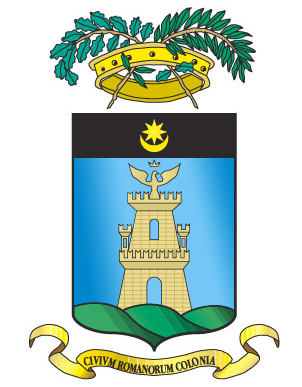 PROVINCIA DELLA SPEZIA(in qualità di articolazione funzionale della S.U.A.R. ex art. 4, comma 4, L.R. n. 15/2015).Disciplinare di gara Procedura aperta telematica per l’affidamento del servizio di refezione scolastica  del Comune di Santo Stefano di Magra per le scuole dell'infanzia e primarie, e fornitura pasti a crudo per asilo nido/materna loc. Belaso, con eventuale sostituzione di cuoche comunali. CIG 79084779AB (sostituisce il precedente, annullato come da Delibera ANAC Delibera n. 1 dell’ 11 gennaio 2017).1.PREMESSECon determina a contrarre n. 91 del  04/06/2019 del Comune di Santo Stefano di Magra, la PROVINCIA DELLA SPEZIA - ARTICOLAZIONE FUNZIONALE DELLA SUAR, EX ART. 4, COMMA 4, L.R. 15/2015 affida il servizio di ristorazione scolastica del Comune di Santo Stefano di Magra (Il Biscotto, 29 Novembre loc. Belaso, E. Fermi, D. Civoli) nonché la fornitura di pasti a crudo per asilo nido/scuola materna loc. Belaso.L’affidamento avverrà mediante procedura aperta e con applicazione del criterio dell’offerta economicamente più vantaggiosa individuata sulla base del miglior rapporto qualità prezzo, ai sensi degli artt. 60 e 95, comma 2 del D. Lgs. 18 aprile 2016, n. 50 e succ. modificaz. ed integraz.– Codice dei contratti pubblici (in seguito: Codice). Il bando di gara è stato pubblicato sulla Gazzetta Ufficiale della Unione Europea del 16/07/2019 n. GU/S135, sulla Gazzetta Ufficiale della Repubblica Italiana V Serie Speciale - Contratti Pubblici n. 84 del 19/07/2019 sul profilo del committente http//www.provincia.sp.it,sul sito  sul sito www.appaltiliguria.it sul sito http://www.arca.regione.lombardia.it e verrà pubblicato, ai sensi dell’art. 3 del Decreto ministeriale infrastrutture e trasporti  2 dicembre 2016 , su due dei principali quotidiani a diffusione nazionale e su due dei principali quotidiani a diffusione locale.Il luogo di svolgimento del servizio è il Comune di Santo Stefano di Magra (SP), codice ISTAT 011026, codice catastale I363.Il Responsabile della procedura di gara è la dott.ssa Arianna Benacci.Il Responsabile unico del procedimento (RUP) ex art. 31del Codice, è dr.ssa Del Ry Marina Documenti di gara, chiarimenti e comunicazioni2.1 DOCUMENTI DI GARALa documentazione di gara comprende:Bando di gara;Disciplinare di gara;Capitolato speciale d’oneri ed allegati(menù);D.U.V.R.I. DGUE; Istanza di partecipazione ed allegati facsimili (Modulo offerta economica).La documentazione di gara è disponibile sul sito internet della Provincia della Spezia all’indirizzo: http://www.provincia.sp.it/GARE e sul sito del Comune di Santo Stefano di Magra all’indirizzo: http://www.comune.santostefanodimagra.sp.it e sul sito http://www.arca.regione.lombardia.it .La Presente procedura si svolgerà prevalentemente attraverso l’ utilizzazione di un sistema telematico di proprietà ARCA, denominato “Sintel”(di seguito per brevità anche solo Sintel), il cui accesso è consentito dal’ apposito link sul profilo del committente, mediante il quale verranno gestite le fasi di pubblicazione della procedura, di presentazione analisi, valutazione ed aggiudicazione dell’ offerta oltre che le comunicazioni e gli scambi di informazioni. Le modalità tecniche di utilizzo di Sintel sono contenute nel documento “Modalità Tecniche utilizzo piattaforma Sintel”, facenti parte integrante e sostanziale del presente Disciplinare di Gara, ove sono descritte in particolare le informazioni relative la Piattaforma di intermediazione Telematica, la dotazione informatica necessaria per partecipare alla presente procedura, la registrazione alla Piattaforma e la forma delle comunicazioni da utilizzare per la presente procedura.ChiarimentiAi sensi dell’art. 74 comma 4 D. Lgs. n. 50/2016 e smi, per eventuali richieste di informazioni e documenti complementari, nonché per chiarimenti di natura procedurale, amministrativa e tecnica, il concorrente potrà inoltrare, entro dieci giorni lavorativi antecedenti la data della scadenza del termine per la presentazione delle offerte, richiesta scritta inviata esclusivamente mediante la funzione “Comunicazioni della Procedura” presente sulla Piattaforma Sintel. Le richieste di chiarimenti devono essere formulate esclusivamente in lingua italiana. Le risposte alle richieste di chiarimenti e/o eventuali ulteriori informazioni sostanziali in merito alla presente procedura, saranno pubblicate sulla piattaforma Sintel e non saranno ammessi chiarimenti telefonici. In caso di malfunzionamento e/o indisponibilità prolungata del Sistema, la Stazione Appaltante si riserva di ricevere le richieste di chiarimenti e informazioni anche solo a mezzo mail.Eventuali rettifiche al Bando di gara verranno pubblicate secondo le modalità di legge.ComunicazioniAi sensi dell’art. 76, comma 6 del Codice, i concorrenti sono tenuti ad indicare, in sede di offerta, l’indirizzo PEC o, solo per i concorrenti aventi sede in altri Stati membri, l’indirizzo di posta elettronica, da utilizzare ai fini delle comunicazioni di cui all’art. 76  comma 5, del Codice.Salvo quanto disposto nel paragrafo 2.2 del presente disciplinare, tutte le comunicazioni tra stazione appaltante e operatori economici si intendono validamente ed efficacemente effettuate qualora rese all’indirizzo PEC segre.contratti.provincia.laspezia@legalmail.it e all’indirizzo indicato dai concorrenti nella documentazione di gara.Eventuali modifiche dell’indirizzo PEC/posta elettronica o problemi temporanei nell’utilizzo di tali forme di comunicazione, dovranno essere tempestivamente segnalate alla stazione appaltante; diversamente la medesima declina ogni responsabilità per il tardivo o mancato recapito delle comunicazioni.In caso di raggruppamenti temporanei, GEIE, aggregazioni di imprese di rete o consorzi ordinari, anche se non ancora costituiti formalmente, la comunicazione recapitata al mandatario si intende validamente resa a tutti gli operatori economici raggruppati, aggregati o consorziati.In caso di consorzi di cui all’art. 45, comma 2, lett. b e c del Codice, la comunicazione recapitata al consorzio si intende validamente resa a tutte le consorziate.In caso di avvalimento, la comunicazione recapitata all’offerente si intende validamente resa a tutti gli operatori economici ausiliari.In caso di subappalto, la comunicazione recapitata all’offerente si intende validamente resa a tutti i subappaltatori indicati.Tutte le comunicazioni e tutti gli scambi di informazioni tra stazione appaltante e operatori economici si intendono validamente ed efficacemente effettuate all’indirizzo di posta elettronica certificata, il cui utilizzo è espressamente autorizzato dal candidato ai sensi dell’art. 52 del D.lgs. n. 50/2016 e smi. E’ compito e responsabilità del concorrente assicurare il buon funzionamento degli apparati di ricezione.I concorrenti dovranno dichiarare di impegnarsi a verificare, durante tutto l’esperimento della procedura di gara, il sito internet http://www.arca.regione.lombardia.it, ove verranno pubblicate eventuali informazioni e chiarimenti relativi al presente appalto.Lingua delle comunicazioni e della documentazione: tutte le comunicazioni avverranno esclusivamente in lingua italiana.Tutta la documentazione dovrà essere prodotta in lingua italiana o, se redatta in lingua straniera, deve essere corredata da traduzione giurata in lingua italiana. In caso di contrasto tra testo in lingua straniera e testo in lingua italiana prevarrà la versione in lingua italiana, essendo a rischio del concorrente assicurare la fedeltà della traduzione.OGGETTO DELL’APPALTO, IMPORTO E SUDDIVISIONE IN LOTTIL’appalto non è suddiviso in lotti  in considerazione dell’economicità della gestione del servizio a lotto unico in quanto non potrebbe essere gestito in modo organico ed uniforme un servizio che richiede un coordinamento generale in fase di prenotazione, preparazione e distribuzione dei pasti.Tabella n. 1 – Oggetto dell’appaltoL’importo presunto annuo è pari ad  €. 294.081,80 oneri sicurezza ed IVA esclusa; l’importo complessivo presunto a base d’appalto è pari a € 1.176.327,20, IVA esclusa, per la durata di 4 (quattro) anni.I costi della sicurezza derivante dai rischi di natura interferenziale sono pari a €. 1.828,48. Il suddetto importo è stato così determinato: Legame fresco-differito € 240.201,60 annui, oltre IvaFornitura pasto crudo ed eventuale sostituzione cuoche comunali € 53.880,20 annui, oltre IvaAi sensi dell’art. 23, comma 16, del Codice l’importo posto a base di gara comprende i costi della manodopera che il Comune di Stefano Magra ha stimato pari ad €. 179.306,56 pari ad una incidenza del 61,37% sulla cifra d’affari dell’anno scolastico 2017-2018, per un totale sulla durata dell’appalto di €. 717.226,24, calcolati sulla base dei seguenti elementi: ore lavoro presunte a settimana.L’appalto è finanziato con fondi propri di bilancio.DURATA DELL’APPALTO, OPZIONI E RINNOVILa durata dell’appalto è di 4 (quattro) anni con decorrenza dalla data di consegna del servizio all’aggiudicatario.Ai fini dell’art. 35, comma 4 del Codice, il valore massimo stimato dell’appalto, è pari ad €. 1.176.327,20 al netto di Iva e/o di altre imposte e contributi di legge, nonché degli oneri per la sicurezza dovuti a rischi da interferenze pari ad € 1.828,48.SOGGETTI AMMESSI IN FORMA SINGOLA E ASSOCIATA E CONDIZIONI DI PARTECIPAZIONEPossono partecipare alla presente procedura tutti gli operatori economici, anche stabiliti in altri Stati membri, di cui all’art. 45 del Codice, previa osservanza degli artt. 47 e 48 del Codice, dotati dei requisiti di idoneità professionale e delle necessarie capacità economiche, finanziarie, tecniche e professionali che, alla data di scadenza per la presentazione delle offerte fissata nel presente bando, risultino in possesso dei requisiti richiesti dal presente bando.Ai soggetti costituiti in forma associata si applicano le disposizioni di cui agli artt. 47 e 48 del Codice. È vietato ai concorrenti di partecipare alla gara in più di un raggruppamento temporaneo o consorzio ordinario di concorrenti o aggregazione di imprese aderenti al contratto di rete (nel prosieguo, aggregazione di imprese di rete).È vietato al concorrente che partecipa alla gara in raggruppamento o consorzio ordinario di concorrenti, di partecipare anche in forma individuale. È vietato al concorrente che partecipa alla gara in aggregazione di imprese di rete, di partecipare anche in forma individuale. Le imprese retiste non partecipanti alla gara possono presentare offerta, per la medesima gara, in forma singola o associata.I consorzi di cui all’articolo 45, comma 2, lettere b) e c) del Codice sono tenuti ad indicare, in sede di offerta, per quali consorziati il consorzio concorre; a questi ultimi è vietato partecipare, in qualsiasi altra forma, alla presente gara. In caso di violazione sono esclusi dalla gara sia il consorzio sia il consorziato; in caso di inosservanza di tale divieto si applica l'articolo 353 del codice penale.Nel caso di consorzi di cui all’articolo 45, comma 2, lettere b) e c) del Codice,  le consorziate designate dal consorzio per l’esecuzione del contratto non possono, a loro volta, a cascata, indicare un altro soggetto per l’esecuzione.Le aggregazioni tra imprese aderenti al contratto di rete di cui all’art. 45, comma 2 lett. f) del Codice, rispettano la disciplina prevista per i raggruppamenti temporanei di imprese in quanto compatibile. In particolare:nel caso in cui la rete sia dotata di organo comune con potere di rappresentanza e soggettività giuridica (cd. rete - soggetto), l’aggregazione di imprese di rete partecipa a mezzo dell’organo comune, che assumerà il ruolo della mandataria, qualora in possesso dei relativi requisiti. L’organo comune potrà indicare anche solo alcune tra le imprese retiste per la partecipazione alla gara ma dovrà obbligatoriamente far parte di queste;nel caso in cui la rete sia dotata di organo comune con potere di rappresentanza ma priva di soggettività giuridica (cd. rete-contratto), l’aggregazione di imprese di rete partecipa a mezzo dell’organo comune, che assumerà il ruolo della mandataria, qualora in possesso dei requisiti previsti per la mandataria e qualora il contratto di rete rechi mandato allo stesso a presentare domanda di partecipazione o offerta per determinate tipologie di procedure di gara. L’organo comune potrà indicare anche solo alcune tra le imprese retiste per la partecipazione alla gara ma dovrà obbligatoriamente far parte di queste; nel caso in cui la rete sia dotata di organo comune privo di potere di rappresentanza ovvero sia sprovvista di organo comune, oppure se l’organo comune è privo dei requisiti di qualificazione, l’aggregazione di imprese di rete partecipa nella forma del raggruppamento costituito o costituendo, con applicazione integrale delle relative regole (cfr. Determinazione ANAC n. 3 del 23 aprile 2013).Per tutte le tipologie di rete, la partecipazione congiunta alle gare deve risultare individuata nel contratto di rete come uno degli scopi strategici inclusi nel programma comune, mentre la durata dello stesso dovrà essere commisurata ai tempi di realizzazione dell’appalto (cfr. Determinazione ANAC n. 3 del 23 aprile 2013).Il ruolo di mandante/mandataria di un raggruppamento temporaneo di imprese può essere assunto anche da un consorzio di cui all’art. 45, comma 1, lett. b), c) ovvero da una sub-associazione, nelle forme di un RTI o consorzio ordinario costituito oppure di un’aggregazioni di imprese di rete. A tal fine, se la rete è dotata di organo comune con potere di rappresentanza (con o senza soggettività giuridica), tale organo assumerà la veste di mandataria della sub-associazione; se, invece, la rete è dotata di organo comune privo del potere di rappresentanza o è sprovvista di organo comune, il ruolo di mandataria della sub-associazione è conferito dalle imprese retiste partecipanti alla gara, mediante mandato ai sensi dell’art. 48, comma 12, del Codice, dando evidenza della ripartizione delle quote di partecipazione.Ai sensi dell’art. 186-bis, comma 6, del R.D. 16 marzo 1942, n. 267, l’impresa in concordato preventivo con continuità aziendale può concorrere anche riunita in RTI purché non rivesta la qualità di mandataria e sempre che le altre imprese aderenti al RTI non siano assoggettate ad una procedura concorsuale.REQUISITI GENERALI Sono esclusi dalla gara gli operatori economici per i quali sussistono cause di esclusione di cui all’art. 80 del Codice.Sono comunque esclusi gli operatori economici che abbiano affidato incarichi in violazione dell’art. 53, comma 16-ter del d.lgs. del 2001 n. 165.Gli operatori economici aventi sede, residenza o domicilio nei paesi inseriti nelle c.d. black list di cui al decreto del Ministro delle finanze del 4 maggio 1999 e al decreto del Ministro dell’economia e delle finanze del 21 novembre 2001 devono, pena l’esclusione dalla gara, essere in possesso, dell’autorizzazione in corso di validità rilasciata ai sensi del d.m. 14 dicembre 2010 del Ministero dell’economia e delle finanze ai sensi (art. 37 del d.l. 3 maggio 2010 n. 78 conv. in l. 122/2010) oppure della domanda di autorizzazione presentata ai sensi dell’art. 1 comma 3 del DM 14 dicembre 2010. REQUISITI SPECIALI E MEZZI DI PROVAI concorrenti, a pena di esclusione, devono essere in possesso dei requisiti previsti nei commi seguenti. I documenti richiesti agli operatori economici ai fini della dimostrazione dei requisiti devono essere trasmessi mediante AVCpass in conformità alla delibera ANAC n. 157 del 17 febbraio 2016.Ai sensi dell’art. 59, comma 4, lett. b) del Codice, sono inammissibili le offerte prive della qualificazione richiesta dal presente disciplinare.Requisiti di idoneità PROFESSIONALEI concorrenti, a pena di esclusione, devono essere in possesso dei requisiti o adempiere a quanto previsto nei commi seguenti:Iscrizione nel registro delle imprese (CCIAA) tenuto dalla Camera di commercio industria, artigianato e agricoltura o nel registro delle commissioni provinciali per l’artigianato per attività coerenti con quelle oggetto della presente procedura di gara. Iscrizione, ai sensi del D.M. 23 giugno 2004, all'albo delle società cooperative istituito presso il Ministero delle Attività Produttive, per le società cooperative di produzione e lavoro e per le cooperative sociali di tipo A) e loro consorzi. Il concorrente non stabilito in Italia ma in altro Stato Membro o in uno dei Paesi di cui all’art. 83, comma 3, del Codice, presenta dichiarazione giurata o secondo le modalità vigenti nello Stato nel quale è stabilito.Per i Consorzi di cui alle lettere b) e c) dell’art. 45, comma 2, del D.lgs. n.50/2016 e per i Consorzi di cooperative sociali costituiti ai sensi dell’art. 8 Legge n. 381/1991 i requisiti devono essere posseduti sia dal consorzio stesso sia dalla/e consorziata/e, sia dalla/e cooperativa/e eventualmente indicata/e per l’esecuzione del servizio.Per i Raggruppamenti temporanei di Imprese e per i Consorzi ordinari di cui all'art. 45, comma 2, lettere d), e) del D. Lgs. n. 50/2016., costituiti o da costituirsi, i requisiti devono essere posseduti da ciascun soggetto che costituisce o costituirà il Raggruppamento o Consorzio ordinario di concorrenti.Per la comprova del requisito la stazione appaltante acquisisce d’ufficio i documenti in possesso di pubbliche amministrazioni, previa indicazione, da parte dell’operatore economico, degli elementi indispensabili per il reperimento delle informazioni o dei dati richiesti.Requisiti di capacità economica e finanziariaAl fine di comprovare la capacità economico-finanziaria del concorrente, ai sensi dell’art. 83, comma 2, e dell’Allegato XVII, Parte 1, lettere a) e c), del Codice, a pena di esclusione, è richiesta la presentazione in sede di gara: c.1) di almeno due idonee referenze bancarie, in originale, con le quali gli istituti bancari dichiarano che, in base alle informazioni in loro possesso, il concorrente è idoneo a far fronte agli impegni economici e finanziari derivanti dall’aggiudicazione dell’appalto in oggetto; c.2) la realizzazione negli ultimi 3 (tre) esercizi finanziari conclusi di un fatturato minimo annuo, di importo almeno pari ad € 1.500.000,00 = (unmilionecinquecentomila/00 euro), di cui almeno € 1.000.000,00 = (unmilione/00 euro) nel settore oggetto dell’appalto, oltre IVA come per legge.A dimostrazione del suddetto requisito è ammesso il seguente mezzo di prova: una dichiarazione concernente il fatturato globale e il fatturato del settore di attività oggetto dell'appalto, al massimo per gli ultimi tre esercizi disponibili in base alla data di costituzione o all'avvio delle attività dell'operatore economico, nella misura in cui le informazioni su tali fatturati siano disponibili.Ove le informazioni sui fatturati non siano disponibili, per le imprese che abbiano iniziato l’attività da meno di tre anni, i requisiti di fatturato devono essere rapportati al periodo di attività. Ai sensi dell’art. 86, comma 4, del Codice l’operatore economico, che per fondati motivi non è in grado di presentare le referenze richieste può provare la propria capacità economica e finanziaria mediante un qualsiasi altro documento considerato idoneo dalla stazione appaltante.Requisiti di capacità tecnica e professionaleEsecuzione negli ultimi tre anni dalla data di pubblicazione del bando di almeno un servizio all’anno analogo rispetto all’oggetto di gara, svolto indifferentemente per enti pubblici o privati.Ai fini della prova del possesso del requisito di cui al presente punto d), il concorrente dovrà presentare apposita dichiarazione comprendente l’elenco dei servizi prestati, con l’indicazione dei rispettivi importi e dei relativi committenti pubblici o privati. Essere in possesso delle certificazioni del proprio sistema di gestione qualità in conformità alla norma UNI EN ISO 9001:2015, (qualità) e UNI EN ISO 14001:2015, (ambientale) - è necessario produrre la relativa documentazione.Disponibilità, dimostrabile al momento della partecipazione alla presente gara e per tutta la durata del contratto, in caso di aggiudicazione, di un centro di cottura e delle relative attrezzature destinati alla preparazione, confezionamento e trasporto dei pasti. A dimostrazione dei suddetti requisiti  è ammessa la relativa dichiarazione da rendere espressamente secondo le indicazioni previste in calce al modello DGUE allegato al presente in fac simile.Indicazioni per i raggruppamenti temporanei, consorzi ordinari, aggregazioni di imprese di rete, GEIEI soggetti di cui all’art. 45 comma 2, lett. d), e), f) e g) del Codice devono possedere e dimostrare i requisiti di partecipazione, sopra indicati alle lettere a) b) c) e d), nei termini di seguito indicati. Alle aggregazioni di imprese aderenti al contratto di rete, ai consorzi ordinari ed ai GEIE si applica la disciplina prevista per i raggruppamenti temporanei di imprese, in quanto compatibile. Nei consorzi ordinari la consorziata che assume la quota maggiore di attività esecutive riveste il ruolo di capofila che deve essere assimilata alla mandataria.Nel caso in cui la mandante/mandataria di un raggruppamento temporaneo di imprese sia una sub-associazione, nelle forme di un RTI costituito oppure di un’aggregazioni di imprese di rete, i relativi requisiti di partecipazione sono soddisfatti secondo le medesime modalità indicate per i raggruppamenti. In caso di raggruppamento temporaneo di imprese/consorzi, si precisa che i requisiti di capacità economico-finanziaria e tecnico-professionale devono essere posseduti dal raggruppamento nel suo complesso, fermo restando che la mandataria dovrà possedere i requisiti ed eseguire la prestazione in misura maggioritaria, mentre la restante parte dovrà essere posseduta cumulativamente dalle mandanti.Per misura maggioritaria in relazione al possesso dei requisiti, si intende almeno una percentuale pari al 60%.Per il possesso del requisito attinente l'avvenuto espletamento di servizi analoghi (almeno uno all’anno per ciascun anno dell’ultimo triennio), lo stesso dovrà essere soddisfatto interamente dalla mandataria.Il requisito attinente le certificazioni di qualità deve essere posseduto da tutti i soggetti facenti parte del raggruppamento/consorzio.Indicazioni per i consorzi di cooperative e di imprese artigiane e i consorzi stabili I soggetti di cui all’art. art. 45 comma 2, lett. b) e c) del Codice devono possedere e dimostrare i requisiti di partecipazione sopra indicati alle lettere a) b) c) e d), nei termini di seguito indicati.Il requisito relativo all’iscrizione nel registro tenuto dalla Camera di commercio industria, artigianato e agricoltura oppure nel registro delle commissioni provinciali per attività coerenti con quelle oggetto della presente procedura di gara o equivalente registro professionale nel caso di imprese straniere per attività inerenti la ristorazione scolastica di cui al punto 7.1 lett.  deve essere posseduto dal consorzio e dalle imprese consorziate indicate come esecutrici.I requisiti di capacità economica e finanziaria nonché tecnica e professionale, ai sensi dell’art. 47 del Codice, devono essere posseduti:per i consorzi di cui all’art. 45, comma 2 lett. b) del Codice, direttamente dal consorzio medesimo, salvo che quelli relativi alla disponibilità delle attrezzature e dei mezzi d’opera nonché all’organico medio annuo che sono computati in capo al consorzio ancorché posseduti dalle singole imprese consorziate; per i consorzi di cui all’art. 45, comma 2, lett. c) del Codice, dal consorzio, che può spendere, oltre ai propri requisiti, anche quelli delle consorziate esecutrici e, mediante avvalimento, quelli delle consorziate non esecutrici, i quali vengono computati cumulativamente in capo al consorzio.AVVALIMENTO Ai sensi dell’art. 89 del Codice, l’operatore economico, singolo o associato ai sensi dell’art. 45 del Codice, può dimostrare il possesso dei requisiti di carattere economico, finanziario, tecnico e professionale di cui all’art. 83, comma 1, lett. b) e c) del Codice avvalendosi dei requisiti di altri soggetti, anche partecipanti al raggruppamento. Non è consentito l’avvalimento per la dimostrazione dei requisiti generali e di idoneità professionale.Ai sensi dell’art. 89, comma 1, del Codice, il contratto di avvalimento contiene, a pena di nullità, la specificazione dei requisiti forniti e delle risorse messe a disposizione dall’ausiliaria.Il concorrente e l’ausiliaria sono responsabili in solido nei confronti della stazione appaltante in relazione alle prestazioni oggetto del contratto. È ammesso l’avvalimento di più ausiliarie. L’ausiliaria non può avvalersi a sua volta di altro soggetto.Ai sensi dell’art. 89, comma 7 del Codice, a pena di esclusione, non è consentito che l’ausiliaria presti avvalimento per più di un concorrente e che partecipino alla gara  sia l’ausiliaria che l’impresa che si avvale dei requisiti.L’ausiliaria può assumere il ruolo di subappaltatore nei limiti dei requisiti prestati.Nel caso di dichiarazioni mendaci si procede all’esclusione del concorrente e all’escussione della garanzia ai sensi dell’art. 89, comma 1, ferma restando l’applicazione dell’art. 80, comma 12 del Codice.Ad eccezione dei casi in cui sussistano dichiarazioni mendaci, qualora per l’ausiliaria sussistano motivi obbligatori di esclusione o laddove essa non soddisfi i pertinenti criteri di selezione, la stazione appaltante impone, ai sensi dell’art. 89, comma 3 del Codice, al concorrente di sostituire l’ausiliaria.È sanabile, mediante soccorso istruttorio, la mancata produzione della dichiarazione di avvalimento o del contratto di avvalimento, a condizione che  i citati elementi siano preesistenti e comprovabili con documenti di data certa, anteriore al termine di presentazione dell’offerta.La mancata indicazione dei requisiti e delle risorse messi a disposizione dall’impresa ausiliaria non è sanabile in quanto causa di nullità del contratto di avvalimento.SUBAPPALTO.E’ ammesso il ricorso al subappalto nei limiti di legge e nel rispetto di quanto previsto dall’art. 105 del Codice. Il concorrente indica all’atto dell’offerta che intende subappaltare detti servizi nei limiti del 40% in conformità a quanto previsto dall’art. 105 del Codice; in mancanza di tali indicazioni il subappalto è vietato. GARANZIA PROVVISORIAIdonea documentazione attestante la costituzione di una cauzione provvisoria ovvero di una garanzia fideiussoria di €. 23.563,113 (ventitremilacinquecentosessantatre/113 euro) pari al 2% dell’importo complessivo presunto dell'appalto, IVA esclusa, fatto salvo quanto disposto dall’art. 93, comma 1 del d.lgs. n. 50/2016 e smi., da prestarsi a favore del Comune di Santo Stefano di Magra con una delle seguenti modalità:fidejussione bancaria rilasciata da azienda di credito ai sensi del d.lgs. n. 385/1993;polizza assicurativa, rilasciata da impresa di assicurazione debitamente autorizzata all’esercizio del ramo cauzioni.La garanzia, a pena di esclusione dalla gara, deve:essere intestata al Comune di Santo Stefano di Magra;prevedere espressamente la rinuncia al beneficio della preventiva escussione del debitore principale;prevedere espressamente la rinuncia all'eccezione di cui all'art. 1957, comma 2 del Codice Civile;prevedere espressamente l'operatività entro 15 giorni a semplice richiesta scritta dell'Amministrazione;contenere l’impegno del garante ovvero di un fideiussore anche diverso da quello che ha rilasciato la garanzia provvisoria, a rilasciare la garanzia fideiussoria per l’esecuzione del contratto, di cui all’articolo 103 del medesimo D.Lgs. n. 50/2016 e smi, intestata al Comune di Santo Stefano di Magra, qualora l’offerente risultasse aggiudicatario;avere una validità minima di 180 giorni, decorrenti dalla data fissata come termine ultimo per la presentazione delle offerte relative alla presente gara;contenere l’impegno del garante, su richiesta della stazione appaltante nel corso della procedura, a rinnovare la garanzia per una durata massima di ulteriori 180 giorni, nel caso in cui al momento della sua scadenza non sia ancora intervenuta l'aggiudicazione;in caso di GEIE, raggruppamenti temporanei o consorzi ordinari di concorrenti non ancora costituiti, la garanzia, a pena di esclusione, deve essere intestata a tutte le associande o consorziande. In caso di A.T.I., GEIE o consorzio ordinario già costituiti la cauzione sarà intestata alla sola mandataria.I concorrenti (in caso di A.T.I., Consorzio Ordinario di concorrenti o GEIE, anche costituendi, pena esclusione, tutti i componenti) se in possesso della certificazione di qualità rilasciata da organismi accreditati ai sensi delle norme europee, usufruiscono della riduzione del 50% dell’importo della cauzione provvisoria, nonché delle eventuali ulteriori riduzioni, come previsto dall’art. 93 comma 7 del d.lgs. n. 50/2016; a tal fine, devono allegare le certificazioni cui le riduzioni si riferiscono, allegando i relativi certificati in copia resa conforme all’originale dal legale rappresentante.La cauzione provvisoria del soggetto risultato aggiudicatario verrà svincolata automaticamente al momento della sottoscrizione del contratto, quando verrà sostituita da quella definitiva.Nel caso in cui il soggetto aggiudicatario rinunci all’affidamento dell’appalto, l'Amministrazione tratterrà a titolo di penale la cauzione provvisoria, fatto salvo il risarcimento di ulteriori danni.Ai soggetti non aggiudicatari la cauzione provvisoria verrà restituita entro 30 giorni dall’avvenuta efficacia dell’aggiudicazione definitiva dell'appalto.Lo svincolo avverrà mediante indicazione degli estremi della polizza medesima;  qualora il concorrente necessiti di ricevere l’originale, dovrà darne espressa comunicazione mediante apposita dichiarazione sottoscritta dal legale rappresentante o procuratore, da allegare alla cauzione medesima.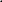 In caso di partecipazione in forma associata, la riduzione del 50% per il possesso della certificazione del sistema di qualità di cui all’articolo 93, comma 7, si ottiene:in caso di partecipazione dei soggetti di cui all’art. 45, comma 2, lett. d), e), f), g), del Codice solo se tutte le imprese che costituiscono il raggruppamento, consorzio ordinario o GEIE, o tutte le imprese retiste che partecipano alla gara siano in possesso della predetta certificazione;in caso di partecipazione in consorzio di cui all’art. 45, comma 2, lett. b) e c) del Codice, solo se la predetta certificazione sia posseduta dal consorzio e/o dalle consorziate.Le altre riduzioni previste dall’art. 93, comma 7, del Codice si ottengono nel caso di possesso da parte di una sola associata oppure, per i consorzi di cui all’art. 45, comma 2, lett. b) e c) del Codice, da parte del consorzio e/o delle consorziate.È sanabile, mediante soccorso istruttorio, la mancata presentazione della garanzia provvisoria e/o dell’impegno a rilasciare garanzia fideiussoria definitiva solo a condizione che siano stati già costituiti prima della presentazione dell’offerta. È onere dell’operatore economico dimostrare che tali documenti siano costituiti in data non successiva al termine di scadenza della presentazione delle offerte. Ai sensi dell’art. 20 del d.lgs. 82/2005, la data e l’ora di formazione del documento informatico sono opponibili ai terzi se apposte in conformità alle regole tecniche sulla validazione (es.: marcatura temporale).È sanabile, altresì, la presentazione di una garanzia di valore inferiore o priva di una o più caratteristiche tra quelle sopra indicate (intestazione solo ad alcuni partecipanti al RTI, carenza delle clausole obbligatorie, etc.). Non è sanabile - e quindi è causa di esclusione - la sottoscrizione della garanzia provvisoria da parte di un soggetto non legittimato a rilasciare la garanzia o non autorizzato ad impegnare il garante. Per quanto non espressamente previsto, si applica l’art. 93 del d.lgs. n. 50/2016 e smiSOPRALLUOGOIl sopralluogo sulle strutture indicate all’art. 1 lettere a); a1) e b) del capitolato speciale d’oneri è obbligatorio, tenuto conto che è necessario che le offerte vengano formulate, ai sensi dell’art. 79, comma 2 del Codice, soltanto a seguito di una visita dei luoghi. La mancata effettuazione del sopralluogo è causa di esclusione dalla procedura di gara.Al fine di prendere visione dei locali, arredi, attrezzature, impianti ed aree e di conoscere e valutare tutte le circostanze generali e particolari che possono influire sulla determinazione dell’offerta, le imprese che intendono concorrere alla gara dovranno effettuare un sopralluogo nei centri terminali di consumo presso i plessi scolastici elencati nel capitolato d’oneri, nonché presso le cucine messe a disposizione dal Comune, anch'esse elencate nel capitolato d'oneri. Le imprese che intendono concorrere alla gara dovranno espressamente dichiarare di aver eseguito il sopralluogo presso i terminali di consumo – plessi scolastici – con apposita dichiarazione da allegare alla documentazione di partecipazione alla gara. Per l'effettuazione del sopralluogo nelle cucine i concorrenti devono prendere contatto con il personale dell’Ufficio Scuola del Comune di Santo Stefano di Magra, previo appuntamento da concordare telefonicamente con Laura Massari  allo 0187/697175 o via mail a istruzione cultura@comune.santostefafanodimagra.sp.it. La richiesta di sopralluogo deve riportare i seguenti dati dell’operatore economico: nominativo del concorrente; recapito telefonico; indirizzo pec; nominativo e qualifica della persona incaricata di effettuare il sopralluogo. La suddetta richiesta dovrà essere inviata entro le ore 12.00 del giorno 20/08/2019Data, ora e luogo del sopralluogo sono comunicati ai concorrenti con almeno 2 giorni di anticipo. Il sopralluogo può essere effettuato dal rappresentante legale/procuratore/direttore tecnico in possesso del documento di identità, o da soggetto in possesso del documento di identità e apposita delega munita di copia del documento di identità del delegante. Il soggetto delegato ad effettuare il sopralluogo non può ricevere l’incarico da più concorrenti.Il Comune  rilascia attestazione di avvenuto sopralluogo.In caso di raggruppamento temporaneo o consorzio ordinario già costituiti, GEIE, aggregazione di imprese di rete di cui al punto 5 lett. a), b) e, se costituita in RTI, di cui alla lett. c), in relazione al regime della solidarietà di cui all’art. 48, comma 5, del Codice, tra i diversi operatori economici, il sopralluogo può essere effettuato da un rappresentante legale/procuratore/direttore tecnico di uno degli operatori economici raggruppati, aggregati in rete o consorziati o da soggetto diverso, purché munito della delega del mandatario/capofila. In caso di raggruppamento temporaneo o consorzio ordinario non ancora costituiti, aggregazione di imprese di rete di cui al punto 5 lett. c) non ancora costituita in RTI, il sopralluogo è effettuato da un rappresentante legale/procuratore/direttore tecnico di uno degli operatori economici raggruppati, aggregati in rete o consorziati o da soggetto diverso, purché munito della delega di tutti detti operatori. In alternativa l’operatore raggruppando/aggregando/consorziando può effettuare il sopralluogo singolarmente.In caso di consorzio di cui all’art. 45, comma 2, lett. b) e c) del Codice il sopralluogo deve essere effettuato da soggetto munito di delega conferita dal consorzio oppure dall’operatore economico consorziato indicato come esecutore.La mancata allegazione della presa visione dei luoghi oppure del certificato rilasciato dalla stazione appaltante attestante la presa visione dello stato dei luoghi in cui deve essere eseguita la prestazione è sanabile mediante soccorso istruttorio ex art. 83, comma 9 del Codice.PAGAMENTO DEL CONTRIBUTO A FAVORE DELL’ANAC. Documentazione comprovante il versamento a favore dell’A.N.AC. del contributo di € 140,00 (centoquarantaeuro/00 euro) effettuato:online mediante carta di credito dei circuiti Visa, MasterCard, Diners, American Express. Per eseguire il pagamento è necessario collegarsi al “Servizio di Riscossione” e seguire le istruzioni a video oppure il manuale del servizio (ove presente). A riprova dell'avvenuto pagamento, l’utente otterrà la ricevuta di pagamento, da stampare e allegare all’offerta, all’indirizzo di posta elettronica indicato in sede di iscrizione. La ricevuta potrà inoltre essere stampata in qualunque momento accedendo alla lista dei “pagamenti effettuati” disponibile on line al “Servizio di Riscossione”;in contanti, muniti del modello di pagamento rilasciato dal Servizio di riscossione, presso tutti i punti vendita della rete dei tabaccai lottisti abilitati al pagamento di bollette e bollettini. (all’indirizzo http://www.lottomaticaservizi.it è disponibile la funzione “cerca il punto vendita più vicino a te”). Lo scontrino rilasciato dal punto vendita dovrà essere allegato in originale all’offerta.Per eseguire il pagamento, indipendentemente dalla modalità di versamento utilizzata, è comunque necessario iscriversi on line, anche per i soggetti già iscritti al vecchio servizio, al nuovo “Servizio di Riscossione” raggiungibile dalla homepage del sito web dell’Autorità (www.anticorruzione.it), sezione “Contributi in sede di gara” oppure sezione “Servizi”.L’utente iscritto per conto dell’operatore economico dovrà collegarsi al servizio con le credenziali da questo rilasciate e inserire il codice CIG che identifica la procedura alla quale l’operatore economico intende partecipare. Il sistema consentirà il pagamento diretto mediante carta di credito oppure la produzione di un modello da presentare a uno dei punti vendita Lottomatica Servizi, abilitati a ricevere il pagamento:CIG 79084779ABIn caso di costituite o costituende ATI ovvero RTI o consorzi ordinari di concorrenti, il versamento dovrà essere effettuato dalla capogruppo (mandataria).In caso di presentazione di offerta da parte di Raggruppamenti Temporanei e Consorzi di concorrenti - vedere art. 45 comma 2 lettere d), e) del d.lgs. n. 50/2016 e smi.La mancata dimostrazione in gara dell'avvenuto versamento di tale somma sarà causa di esclusione dalla procedura di gara.In caso di mancata presentazione della ricevuta la stazione appaltante accerta il pagamento mediante consultazione del sistema AVCpass. Qualora il pagamento non risulti registrato nel sistema, la mancata presentazione della ricevuta potrà essere sanata ai sensi dell’art. 83, comma 9 del Codice, a condizione che il pagamento sia stato già effettuato prima della scadenza del termine di presentazione dell’offerta. In caso di mancata dimostrazione dell’avvenuto pagamento, la stazione appaltante esclude il concorrente dalla procedura di gara, ai sensi dell’art. 1, comma 67 della l. 266/2005.MODALITÀ DI PRESENTAZIONE DELLE OFFERTE, SOTTOSCRIZIONE DEI DOCUMENTI DI GARA, PRESENTAZIONE DELLA DOCUMENTAZIONELa Documentazione Amministrativa, l’ Offerta tecnica e l’ Offerta economica dovrà pervenire ad ARCA SINTEL, nelle modalità di seguito descritte entro e non oltre il termine indicato nel bando di gara pena l’ irricevibilità dell’ offerta e comunque la non ammissione alla procedura.  L’ offerta come meglio stabilito è costituita da :Documentazione in formato elettronico di cui al successivo paragrafo da presentarsi mediante l’ utilizzo del (e la sottomissione al) Sistema, con le modalità ivi stabilite;La presentazione dell’ offerta mediante l’ utilizzo del Sistema dovrà avvenire collegandosi al sito internet http://www.arca.regione.lombardia.it, accedendo alla Piattaforma SINTEL ed individuando la procedura in oggetto entro e non oltre il termine perentorio del giorno 27/08/2019 ore 22:59.In particolare il concorrente dovrà inviare: una busta telematica A contenente la documentazione amministrativa; una busta telematica B contenente l’offerta tecnica; una busta telematica C contenente l’offerta economica;Per i concorrenti aventi sede legale in Italia o in uno dei Paesi dell’Unione europea, le dichiarazioni sostitutive si redigono ai sensi degli articoli 46 e 47 del d.p.r. 445/2000; per i concorrenti non aventi sede legale in uno dei Paesi dell’Unione europea, le dichiarazioni sostitutive sono rese mediante documentazione idonea equivalente secondo la legislazione dello Stato di appartenenza.Tutte le dichiarazioni sostitutive rese ai sensi degli artt. 46 e 47 del d.p.r. 445/2000, ivi compreso il DGUE, la domanda di partecipazione, l’offerta tecnica e l’offerta economica devono essere sottoscritte dal rappresentante legale del concorrente o suo procuratore con firma digitale.Il dichiarante allega copia fotostatica di un documento di riconoscimento, in corso di validità (per ciascun dichiarante è sufficiente una sola copia del documento di riconoscimento anche in presenza di più dichiarazioni su più fogli distinti).La documentazione, ove non richiesta espressamente in originale, potrà essere prodotta in copia autentica o in copia conforme ai sensi, rispettivamente, degli artt. 18 e 19 del d.p.r. 445/2000. Ove non diversamente specificato è ammessa la copia semplice.In caso di concorrenti non stabiliti in Italia, la documentazione dovrà essere prodotta in modalità idonea equivalente secondo la legislazione dello Stato di appartenenza; si applicano gli articoli 83, comma 3, 86 e 90 del Codice.Tutta la documentazione da produrre deve essere in lingua italiana o, se redatta in lingua straniera, deve essere corredata da traduzione giurata in lingua italiana. In caso di contrasto tra testo in lingua straniera e testo in lingua italiana prevarrà la versione in lingua italiana, essendo a rischio del concorrente assicurare la fedeltà della traduzione.In caso di mancanza, incompletezza o irregolarità della traduzione dei documenti contenuti nella busta A, si applica l’art. 83, comma 9 del Codice.Le offerte tardive saranno escluse in quanto irregolari ai sensi dell’art. 59, comma 3, lett. b) del Codice.L’offerta vincolerà il concorrente ai sensi dell’art. 32, comma 4 del Codice per 180 giorni dalla scadenza del termine indicato per la presentazione dell’offerta. Nel caso in cui alla data di scadenza della validità delle offerte le operazioni di gara siano ancora in corso, la stazione appaltante potrà richiedere agli offerenti, ai sensi dell’art. 32, comma 4 del Codice, di confermare la validità dell’offerta sino alla data che sarà indicata e di produrre un apposito documento attestante la validità della garanzia prestata in sede di gara fino alla medesima data.Il mancato riscontro alla richiesta della stazione appaltante sarà considerato come rinuncia del concorrente alla partecipazione alla gara.13.1. REGOLE DI UTILIZZO PIATTAFORMA SINTEL NELLA SOTTOMISSIONE  DELL'OFFERTAFermo restando le norme e le prescrizioni tecniche indicate all'allegato Modalità tecniche per l'utilizzo della piattaforma Sintel di seguito sono elencate alcune prescrizioni riguardanti la sottomissione dell'offerta.Si precisa che, prima dell'invio, tutti i file che compongono l'offerta e che non siano già originariamente in formato pdf, devono essere convertiti in formato pdf.La Piattaforma garantisce la massima segretezza e riservatezza dell'offerta e dei documenti che la compongono e, altresì, la provenienza, l'identificazione e l'inalterabilità dell'offerta medesima. La procedura di invio dell'offerta può essere eseguita in momenti temporali differenti, attraverso il salvataggio dei dati e dell'attività già eseguite, fermo restando che il rinvio dell'offerta deve necessariamente avvenire entro la scadenza del predetto termine perentorio di presentazione dell'offerta.A livello di singolo lotto, Sintel consente al concorrente la predisposizione dell'offerta in momenti temporali differenti (step 2 e step 3 del percorso guidato "Invia offerta"), attraverso il salvataggio dei dati e l'upload dei file richiesti in apposite aree della Piattaforma dedicate al singolo concorrente.La predisposizione e il salvataggio dell'offerta da parte del concorrente nella propria area dedicata non implica l'effettivo invio dell'offerta ai fini della partecipazione; si specifica infatti che l'invio della medesima ai fini della procedura di gara avviene solamente al quinto ed ultimo step "Riepilogo ed invio dell'offerta" del percorso guidato "Invia offerta" cliccando sulla funzione "Invia Offerta" a conclusione del percorso di sottomissione. Solamente con tale ultimo step l'offerta è inviata e, conseguentemente, validamente presentata; diversamente i documenti caricati permangono nello spazio dedicato del concorrente e non concretizzano offerta.Il tutto, fermo restando che detto invio dell'offerta deve necessariamente avvenire entro la scadenza del predetto termine perentorio di presentazione dell'offerta.Tutti gli step del percorso "Invia offerta" devono essere completati nella sequenza stabilita dalla Piattaforma. Sintel consente di modificare i dati inseriti ed i file allegati solo negli step 2 e 3 del percorso: allo step 4 "Firma digitale dell'offerta" prevede che il concorrente proceda con la sottoscrizione del "Documento d'offerta" generato da Sintel in automatico, in formato pdf, di cui al successivo paragrafo. Si precisa che, qualora il concorrente, dopo aver sottomesso offerta abbia operato una modifica della busta amministrativa, l'offerta già sottoposta deve essere nuovamente sottomessa. Tale operazione si rende necessaria al fine di far recepire dal documento di offerta le modifiche operate in fase amministrativa. È responsabilità dei concorrenti, in ogni caso, l'invio tempestivo e completo di quanto richiesto nel termine sopraindicato, anche atteso che la Piattaforma non accetta offerte - con ciò intendendo i documenti inviati tramite lo step "Invia Offerta" sopra richiamato - presentate dopo la data e l'orario stabiliti come termine ultimo di presentazione delle offerte.Si specifica che si concretizza invio dell'offerta solamente ad esito delle operazioni descritte e previste dal percorso ed  "Invia offerta".Il Sistema darà comunicazione del corretto invio dell'offerta all'indirizzo e-mail indicato dall'operatore economico in fase di registrazione.Il concorrente, tramite i percorsi sopra descritti, compie le seguenti operazioni:caricamento sulla Piattaforma dei documenti richiesti dalla lexspecialis;invio dei medesimi unitamente a quelli generati da Sintel (pdf di offerta descritto di seguito).La fase i) da sola non concretizza invio dell'offerta in quanto i documenti caricati sono inseriti in uno spazio dedicato al concorrente per la scelta dei documenti da allegare e che possono essere modificati da pare del concorrente medesimo. La fase ii) concretizza, se completata, l'offerta in quanto i documenti sono stati composti nell'area dedicata al concorrente e confermati tramite anche firma degli hash riguardanti i singoli file.Con riferimento alla procedura di invio telematica di offerta si specifica che:è obbligo del concorrente e buona norma di diligenza professionale del concorrente connettersi a Sintel con un congruo anticipo prima della scadenza del termine di presentazione delle offerte in maniera tale da inserire i dati, sottomettere ed inviare i documenti correttamente e risolvere eventuali problematiche di comprensione del funzionamento della Piattaforma per tempo;è obbligo del concorrente e buona norma di diligenza professionale del concorrente controllare il contenuto dei documenti di gara caricati sulla piattaforma verificandone l'integrità successivamente al loro caricamento sulla Piattaforma, allo step 5 "Riepilogo ed invio dell'offerta" del percorso guidato "Invia offerta", ma prima dell'effettivo invio dell'offerta. È altresì possibile controllare (e, altresì, consigliato) detti documenti successivamente l'invio dell'offerta, attraverso la funzionalità "Storia offerte", fermo restando la loro non sostituibilità dopo il decorso di tale termine e la perentorietà del termine d'offerta;il documento denominato "Documento d'offerta", descritto al successivo paragrafo, è essenziale ai fini della completezza dell'offerta in quanto contiene i prezzi offerti firmati nonché la sottoscrizione dei codici hash che identificano i singoli documenti caricati dal concorrente (l'hash è un codice che identifica inequivocabilmente l'identità di tali documenti). Con la sottoscrizione di tali codici hash il concorrente assume l'identità e paternità dei documenti inviati per l'offerta (di cui ha controllato l'integrità e leggibilità);il documento denominato "Documento d'offerta" descritto al successivo paragrafo può essere firmato unicamente, nelle ipotesi di firme multiple, secondo la modalità di firma multipla parallela e non nidificata come espresso dettagliatamente all'allegato "Modalità tecniche per l'utilizzo della piattaforma Sintel" relativamente all'utilizzo della piattaforma Sintel.La presentazione dell'offerta mediante Sintel, infatti, è a totale ed esclusivo rischio del procedente, il quale si assume qualsiasi rischio in caso di mancata o tardiva ricezione dell'offerta medesima, dovuta, a titolo esemplificativo e non esaustivo, a malfunzionamenti/incompatibilità degli strumenti telematici utilizzati con la piattaforma Sintel, a difficoltà di connessione e trasmissione, a lentezza dei collegamenti, o a qualsiasi altro motivo, restando esclusa qualsivoglia responsabilità di ARCA ove per ritardo o disguidi tecnici o di altra natura, ovvero per qualsiasi motivo, l'offerta non pervenga entro il previsto termine perentorio di scadenza.Pertanto, si raccomanda ai concorrenti di connettersi a Sintel entro un termine adeguato rispetto all'articolazione delle fasi descritte cui il concorrente intende partecipare.In ogni caso, fatti salvi i limiti inderogabili di legge, il concorrente esonera ARCA da qualsiasi responsabilità per malfunzionamenti di qualsiasi natura, mancato funzionamento o interruzioni di funzionamento della Piattaforma. ARCA si riserva, comunque, di adottare i provvedimenti che riterrà necessari nel caso di malfunzionamento del Sistema.Al concorrente è richiesto di allegare, quale parte integrante dell'offerta, i documenti specificati nei successivi paragrafi. Si raccomanda la massima attenzione nell'inserire detti allegati nella sezione pertinente e, in particolare:di allegare i documenti richiesti;di non indicare o, comunque, di non fornire i dati dell'Offerta economica in sezioni diverse da quella relativa alla stessa, pena l'esclusione dalla procedura.Il concorrente esonera ARCA da qualsiasi responsabilità derivante dalla mancata osservazione delle prescrizioni sopra descritte.13.2. MODALITA’ DI PRESENTAZIONE DELL'OFFERTA IN CASO DI R.T.I. O CONSORZIOIn caso di partecipazione alla procedura in forma associata, R.T.I. costituito o costituendo e Consorzio, sarà l'impresa mandataria o designata tale ad utilizzare ed operare in Piattaforma come unico soggetto abilitato ad operare attraverso la medesima e, quindi, a presentare l'offerta. In merito alle diverse modalità di forma di aggregazione ed alle modalità di registrazione a Sintel per la partecipazione in forma aggregata, si rimanda a quanto indicato all'allegato Modalità tecniche per l'utilizzo della piattaforma Sintel del presente disciplinare.Per le modalità di sottoscrizione dei documenti che compongono l'offerta, si veda quanto stabilito nel presente Disciplinare.Anche a tale fine, le imprese mandanti partecipanti al R.T.I. costituito o costituendo ed al Consorzio, dovranno sottoscrivere, un'apposita dichiarazione con la quale autorizzano l'impresa mandataria a presentare un'unica offerta e, pertanto, abilitano la medesima a compiere in nome e per conto anche delle imprese mandanti ogni attività, anche attraverso la Piattaforma (quali, a titolo esemplificativo e non esaustivo, presentazione documentazione sottoscritta dalle raggruppande, invio e ricezione delle comunicazioni da e per la stazione appaltante), necessaria ai fini della partecipazione alla procedura.Con la medesima dichiarazione, inoltre, le imprese mandanti partecipanti al R.T.I. costituito o costituendo ed al Consorzio, ai fini dell'invio e della ricezione delle comunicazioni inerenti la procedura che transitano attraverso la Piattaforma, eleggono domicilio presso l'indirizzo di Posta Elettronica Certificata eletto dall'impresa mandataria al momento della registrazione sulla piattaforma.Si fa salvo inoltre quanto previsto dall'art. 48, comma 7 bis, D. Lgs. 50/2016 e s.m.i..13.3.  DOCUMENTAZIONE IN FORMATO ELETTRONICO (PRESENTAZIONE MEDIANTE SOTTOPOSIZIONE A SISTEMA)Con riferimento ai passi della procedura necessari per la presentazione dell'offerta mediante il Sistema e, comunque, con riferimento alle attestazioni e/o dichiarazioni che devono essere fornite in sede di presentazione dell'offerta, anche in ragione delle informazioni e dei dati da inserire a Sistema nelle schermate relative alla procedura di presentazione dell'offerta, ferme le indicazioni stabilite nell'Allegato Modalità tecniche per l'utilizzo della piattaforma Sintel, si consideri quanto riportato nei successivi paragrafi.Si segnala, inoltre, che ARCA potrà procedere in qualsiasi momento a controlli e verifiche della veridicità e della completezza del contenuto delle dichiarazioni della documentazione presentate dai concorrenti, richiedendo l'esibizione di documenti originali e dei certificati attestanti quanto dichiarato dai concorrenti.Si rammenta che, ai sensi degli artt. 75 e 76 del DPR 445/2000, la falsa dichiarazione:a) comporta sanzioni penali;b)costituisce causa d'esclusione dalla partecipazione della procedura.SOCCORSO ISTRUTTORIOLe carenze di qualsiasi elemento formale della domanda, e in particolare, la mancanza, l’incompletezza e ogni altra irregolarità essenziale degli elementi e del DGUE, con esclusione di quelle afferenti all’offerta economica e all’offerta tecnica, possono essere sanate attraverso la procedura di soccorso istruttorio di cui all’art. 83, comma 9 del Codice. L’irregolarità essenziale è sanabile laddove non si accompagni ad una carenza sostanziale del requisito alla cui dimostrazione la documentazione omessa o irregolarmente prodotta era finalizzata. La successiva correzione o integrazione documentale è ammessa laddove consenta di attestare l’esistenza di circostanze preesistenti, vale a dire requisiti previsti per la partecipazione e documenti/elementi a corredo dell’offerta. Nello specifico valgono le seguenti regole: il mancato possesso dei prescritti requisiti di partecipazione non è sanabile mediante soccorso istruttorio e determina l’esclusione dalla procedura di gara;l’omessa o incompleta nonché irregolare presentazione delle dichiarazioni sul possesso dei requisiti di partecipazione e ogni altra mancanza, incompletezza o irregolarità del DGUE e della domanda, ivi compreso il difetto di sottoscrizione, sono sanabili, ad eccezione delle false dichiarazioni;la mancata produzione della dichiarazione di avvalimento o del contratto di avvalimento, può essere oggetto di soccorso istruttorio solo se i citati elementi erano preesistenti e comprovabili con documenti di data certa anteriore al termine di presentazione dell’offerta;la mancata presentazione di elementi a corredo dell’offerta (es. garanzia provvisoria e impegno del fideiussore) ovvero di condizioni di partecipazione gara (es. mandato collettivo speciale o impegno a conferire mandato collettivo), entrambi aventi rilevanza in fase di gara, sono sanabili, solo se preesistenti e comprovabili con documenti di data certa, anteriore al termine di presentazione dell’offerta;la mancata presentazione di dichiarazioni e/o elementi a corredo dell’offerta, che hanno rilevanza in fase esecutiva (es. dichiarazione delle parti del servizio/fornitura ai sensi dell’art. 48, comma 4 del Codice) sono sanabili.Ai fini della sanatoria la stazione appaltante assegna al concorrente un congruo termine -  non superiore a cinque giorni - perché siano rese, integrate o regolarizzate le dichiarazioni necessarie, indicando il contenuto e i soggetti che le devono rendere. Ove il concorrente produca dichiarazioni o documenti non perfettamente coerenti con la richiesta, la stazione appaltante può chiedere ulteriori precisazioni o chiarimenti, fissando un termine perentorio a pena di esclusione.In caso di inutile decorso del termine, la stazione appaltante procede all’esclusione del concorrente dalla procedura.Al di fuori delle ipotesi di cui all’articolo 83, comma 9, del Codice è facoltà della stazione appaltante invitare, se necessario, i concorrenti a fornire chiarimenti in ordine al contenuto dei certificati, documenti e dichiarazioni presentati.CONTENUTO DELLA BUSTA “A” – DOCUMENTAZIONE AMMINISTRATIVALa busta telematica A contiene la domanda di partecipazione e le dichiarazioni integrative, il DGUE nonché la documentazione a corredo, in relazione alle diverse forme di partecipazione.Al primo step del percorso guidato “invia offerta”, con riferimento alla Documentazione Amministrativa è necessario predisporre i documenti di seguito elencati e con gli ulteriori requisiti esposti precedentemente e specificati nell’ allegato al presente disciplinare “Modalità tecniche per l’ utilizzo della Piattaforma Sintel” e segnatamente a pena di esclusione: Domanda di PartecipazioneDichiarazione redatta in bollo (euro16,00) preferibilmente secondo il modello di cui all’allegato Istanza di partecipazione  e contiene tutte le seguenti informazioni e dichiarazioni.Il concorrente indica la forma singola o associata con la quale l’impresa partecipa alla gara (impresa singola, consorzio, RTI, aggregazione di imprese di rete, GEIE).In caso di partecipazione in RTI, consorzio ordinario, aggregazione di imprese di rete, GEIE, il concorrente fornisce i dati identificativi (ragione sociale, codice fiscale, sede) e il ruolo di ciascuna impresa (mandataria/mandante; capofila/consorziata).Nel caso di consorzio di cooperative e imprese artigiane o di consorzio stabile di cui all’art. 45, comma 2 lett. b) e c) del Codice, il consorzio indica il consorziato per il quale concorre alla gara; qualora il consorzio non indichi per quale/i consorziato/i concorre, si intende che lo stesso partecipa in nome e per conto proprio.La domanda è sottoscritta:nel caso di raggruppamento temporaneo o consorzio ordinario costituiti, dalla mandataria/capofila.nel caso di raggruppamento temporaneo o consorzio ordinario non ancora costituiti, da tutti i soggetti che costituiranno il raggruppamento o consorzio;nel caso di aggregazioni di imprese aderenti al contratto di rete si fa riferimento alla disciplina prevista per i raggruppamenti temporanei di imprese, in quanto compatibile. In particolare:se la rete è dotata di un organo comune con potere di rappresentanza e con soggettività giuridica, ai sensi dell’art. 3, comma 4-quater, del d.l. 10 febbraio 2009, n. 5, la domanda di partecipazione deve essere sottoscritta dal solo operatore economico che riveste la funzione di organo comune;se la rete è dotata di un organo comune con potere di rappresentanza ma è priva di soggettività giuridica, ai sensi dell’art. 3, comma 4-quater, del d.l. 10 febbraio 2009, n. 5, la domanda di partecipazione deve essere sottoscritta dall’impresa che riveste le funzioni di organo comune nonché da ognuna delle imprese aderenti al contratto di rete che partecipano alla gara; se la rete è dotata di un organo comune privo del potere di rappresentanza o se la rete è sprovvista di organo comune, oppure se l’organo comune è privo dei requisiti di qualificazione richiesti per assumere la veste di mandataria, la domanda di partecipazione deve essere sottoscritta dall’impresa aderente alla rete che riveste la qualifica di mandataria, ovvero, in caso di partecipazione nelle forme del raggruppamento da costituirsi, da ognuna delle imprese aderenti al contratto di rete che partecipa alla gara. Nel caso di consorzio di cooperative e imprese artigiane o di consorzio stabile di cui all’art. 45, comma 2 lett. b) e c) del Codice, la domanda è sottoscritta dal consorzio medesimo.Il concorrente allega:copia fotostatica di un documento d’identità del sottoscrittore;copia conforme all’originale della procura.N.B. L’imposta di bollo può essere assolta in modo virtuale, in tal caso, l’operatore economico dovrà allegare la ricevuta del pagamento del bollo che costituisce la marca da bollo digitale.15.2 Documento di gara unico EuropeoIl concorrente compila il DGUE di cui allo schema allegato al DM del Ministero delle Infrastrutture e Trasporti del 18 luglio 2016 o successive modifiche messo a disposizione su http://www.arca.regione.lombardia.it e su www.provincia.sp.it secondo quanto di seguito indicato. Parte I – Informazioni sulla procedura di appalto e sull’amministrazione aggiudicatrice o ente aggiudicatoreIl concorrente rende tutte le informazioni richieste relative alla procedura di appalto.Parte II – Informazioni sull’operatore economicoIl concorrente rende tutte le informazioni richieste mediante la compilazione delle parti pertinenti.In caso di ricorso all’avvalimento si richiede la compilazione della sezione CIl concorrente indica la denominazione dell’operatore economico ausiliario e i requisiti oggetto di avvalimento.Il concorrente, per ciascun ausiliaria, allega:DGUE, a firma dell’ausiliaria, contenente le informazioni di cui alla parte II, sezioni A e B, alla parte III, alla parte IV, in relazione ai requisiti oggetto di avvalimento, e alla parte VI;dichiarazione sostitutiva di cui all’art. 89, comma 1 del Codice, sottoscritta dall’ausiliaria, con la quale quest’ultima si obbliga, verso il concorrente e verso la stazione appaltante, a mettere a disposizione, per tutta la durata dell’appalto, le risorse necessarie di cui è carente il concorrente;dichiarazione sostitutiva di cui all’art. 89, comma 7 del Codice sottoscritta dall’ausiliaria con la quale quest’ultima attesta di non partecipare alla gara in proprio o come associata o consorziata;originale o copia autentica del contratto di avvalimento, in virtù del quale l’ausiliaria si obbliga, nei confronti del concorrente, a fornire i requisiti e a mettere a disposizione le risorse necessarie, che devono essere dettagliatamente descritte, per tutta la durata dell’appalto. A tal fine il contratto di avvalimento contiene, a pena di nullità, ai sensi dell’art. 89 comma 1 del Codice, la specificazione dei requisiti forniti e delle risorse messe a disposizione dall’ausiliaria;PASSOE dell’ausiliaria;In caso di operatori economici ausiliari aventi sede, residenza o domicilio nei paesi inseriti nelle c.d. “black list”dichiarazione dell’ausiliaria del possesso dell’autorizzazione in corso di validità rilasciata ai sensi del d.m. 14 dicembre 2010 del Ministero dell’economia e delle finanze ai sensi (art. 37 del d.l. 78/2010, conv. in l. 122/2010) oppure dichiarazione dell’ausiliaria di aver presentato domanda di autorizzazione ai sensi dell’art. 1 comma 3 del d.m. 14.12.2010 con allegata copia dell’istanza di autorizzazione inviata al Ministero.In caso di ricorso al subappalto si richiede la compilazione della sezione DIl concorrente, pena l’impossibilità di ricorrere al subappalto, indica l’elenco delle prestazioni che intende subappaltare con la relativa quota percentuale dell’importo complessivo del contratto.Parte III – Motivi di esclusioneIl concorrente dichiara di non trovarsi nelle condizioni previste dal punto 6 del presente disciplinare (Sez. A-B-C-D).Parte IV – Criteri di selezioneIl concorrente dichiara di possedere tutti i requisiti richiesti dai criteri di selezione compilando quanto segue: la sezione A per dichiarare il possesso del requisito relativo all’idoneità professionale di cui par. 7.1 del presente disciplinare; la sezione B per dichiarare il possesso del requisito relativo alla capacità economico-finanziaria di cui al par. 7.2 del presente disciplinare; la sezione C per dichiarare il possesso del requisito relativo alla capacità professionale e tecnica di cui al par. 7.3 del presente disciplinare;la sezione D per dichiarare il possesso del requisito relativo ai sistemi di garanzia della qualità e norme di gestione ambientale cui al par. 7.3 del presente disciplinare.Parte VI – Dichiarazioni finali Il concorrente rende tutte le informazioni richieste mediante la compilazione delle parti pertinenti.Il DGUE deve essere presentato:nel caso di raggruppamenti temporanei, consorzi ordinari, GEIE, da tutti gli operatori economici che partecipano alla procedura in forma congiunta; nel caso di aggregazioni di imprese di rete da ognuna delle imprese retiste, se l’intera rete partecipa, ovvero dall’organo comune e dalle singole imprese retiste indicate;nel caso di consorzi cooperativi, di consorzi artigiani e di consorzi stabili, dal consorzio e dai consorziati per conto dei quali il consorzio concorre; In caso di incorporazione, fusione societaria o cessione d’azienda, le dichiarazioni di cui all’art. 80, commi 1, 2 e 5, lett. l) del Codice, devono riferirsi anche ai soggetti di cui all’art. 80 comma 3 del Codice che hanno operato presso la società incorporata, fusasi o che ha ceduto l’azienda nell’anno antecedente la data di pubblicazione del bando di gara, nonché dal sottoscrittore della domanda di partecipazione.Il file relativo al DGUE è reso disponibile in formato elettronico agli indirizzi indicati nel bando di gara. Si precisa per la sua presentazione quanto segue:deve essere compilato per le parti di interesse  avendo cura di non cancellare le parti diverse;deve essere sottoscritto  con firma digitale o firma elettronica avanzata secondo i formati ammessi dalla Decisione sulla esecuzione UE n. 2015/1506 della Commissione europea del 08.09.2015.Queste indicazioni valgono per tutti i DGUE si rendano necessari (es. in caso di raggruppamenti e/o ricorso all’avvalimento). 15.3 Documentazione a corredo Il concorrente allega:PASSOE di cui all’art. 2, comma 3 lett.b) della delibera ANAC n. 157/2016, relativo al concorrente; in aggiunta, nel caso in cui il concorrente ricorra all’avvalimento ai sensi dell’art. 49 del Codice, anche il PASSOE relativo all’ausiliaria; in caso di subappalto anche il PASSOE dell’impresa subappaltatrice;documento attestante la garanzia provvisoria con allegata dichiarazione di impegno di un fideiussore di cui all’art. 93, comma 8 del Codice;Per gli operatori economici che presentano la cauzione provvisoria in misura ridotta, ai sensi dell’art. 93, comma 7 del Codice, copia conforme della certificazione di cui all’art. 93, comma 7 del Codice che giustifica la riduzione dell’importo della cauzione;ricevuta di pagamento del contributo a favore dell’ANAC;15.3.1 Documentazione e dichiarazioni ulteriori per i soggetti associatiLe dichiarazioni di cui al presente paragrafo sono sottoscritte secondo le modalità di cui al punto .Per i raggruppamenti temporanei già costituiticopia autentica del mandato collettivo irrevocabile con rappresentanza conferito alla mandataria per atto pubblico o scrittura privata autenticata.  dichiarazione in cui si indica, ai sensi dell’art. 48, co 4 del Codice, le parti del servizio/fornitura, ovvero la percentuale in caso di servizio/forniture indivisibili, che saranno eseguite dai singoli operatori economici riuniti o consorziati. Per i consorzi ordinari o GEIE già costituitiatto costitutivo e statuto del consorzio o GEIE, in copia autentica, con indicazione del soggetto designato quale capofila. dichiarazione in cui si indica, ai sensi dell’art. 48, co 4 del Codice, le parti del servizio/fornitura , ovvero la percentuale in caso di servizio/forniture indivisibili, che saranno eseguite dai singoli operatori economici consorziati. Per i raggruppamenti temporanei o consorzi ordinari o GEIE non ancora costituiti dichiarazione attestante:l’operatore economico al quale, in caso di aggiudicazione, sarà conferito mandato speciale con rappresentanza o funzioni di capogruppo;l’impegno, in caso di aggiudicazione, ad uniformarsi alla disciplina vigente con riguardo ai raggruppamenti temporanei o consorzi o GEIE ai sensi dell’art. 48 comma 8 del Codice conferendo mandato collettivo speciale con rappresentanza all’impresa qualificata come mandataria che stipulerà il contratto in nome e per conto delle mandanti/consorziate;dichiarazione in cui si indica, ai sensi dell’art. 48, co 4 del Codice, le parti del servizio/fornitura, ovvero la percentuale in caso di servizio/forniture indivisibili, che saranno eseguite dai singoli operatori economici riuniti o consorziati.Per le aggregazioni di imprese aderenti al contratto di rete: se la rete è dotata di un organo comune con potere di rappresentanza e soggettività giuridicacopia autentica o copia conforme del contratto di rete, redatto per atto pubblico o scrittura privata autenticata, ovvero per atto firmato digitalmente a norma dell’art. 25 del d.lgs. 82/2005, con indicazione dell’organo comune che agisce in rappresentanza della rete;dichiarazione, sottoscritta dal legale rappresentante dell’organo comune, che indichi per quali imprese la rete concorre; dichiarazione che indichi le parti del servizio o della fornitura, ovvero la percentuale in caso di servizio/forniture indivisibili, che saranno eseguite dai singoli operatori economici aggregati in rete.Per le aggregazioni di imprese aderenti al contratto di rete: se la rete è dotata di un organo comune con potere di rappresentanza ma è priva di soggettività giuridicacopia autentica del contratto di rete, redatto per atto pubblico o scrittura privata autenticata, ovvero per atto firmato digitalmente a norma dell’art. 25 del d.lgs. 82/2005, recante il mandato collettivo irrevocabile con rappresentanza conferito alla impresa mandataria; qualora il contratto di rete sia stato redatto con mera firma digitale non autenticata ai sensi dell’art. 24 del d.lgs. 82/2005, il mandato nel contratto di rete non può ritenersi sufficiente e sarà obbligatorio conferire un nuovo mandato nella forma della scrittura privata autenticata, anche ai sensi dell’art. 25 del d.lgs. 82/2005;dichiarazione che indichi le parti del servizio o della fornitura, ovvero la percentuale in caso di servizio/forniture indivisibili, che saranno eseguite dai singoli operatori economici aggregati in rete.Per le aggregazioni di imprese aderenti al contratto di rete: se la rete è dotata di un organo comune privo del potere di rappresentanza o se la rete è sprovvista di organo comune, ovvero, se l’organo comune è privo dei requisiti di qualificazione richiesti, partecipa nelle forme del RTI costituito o costituendo:in caso di RTI costituito: copia autentica del contratto di rete, redatto per atto pubblico o scrittura privata autenticata ovvero per atto firmato digitalmente a norma dell’art. 25 del d.lgs. 82/2005 con allegato il mandato collettivo irrevocabile con rappresentanza conferito alla mandataria, recante l’indicazione del soggetto designato quale mandatario e delle parti del servizio o della fornitura, ovvero della percentuale in caso di servizio/forniture indivisibili, che saranno eseguite dai singoli operatori economici aggregati in rete; qualora il contratto di rete sia stato redatto con mera firma digitale non autenticata ai sensi dell’art. 24 del d.lgs. 82/2005, il mandato deve avere la forma dell’atto pubblico o della scrittura privata autenticata, anche ai sensi dell’art. 25 del d.lgs. 82/2005;in caso di RTI costituendo: copia autentica del contratto di rete, redatto per atto pubblico o scrittura privata autenticata, ovvero per atto firmato digitalmente a norma dell’art. 25 del d.lgs. 82/2005, con allegate le dichiarazioni, rese da ciascun concorrente aderente al contratto di rete, attestanti:a quale concorrente, in caso di aggiudicazione, sarà conferito mandato speciale con rappresentanza o funzioni di capogruppo;l’impegno, in caso di aggiudicazione, ad uniformarsi alla disciplina vigente in materia di raggruppamenti temporanei;le parti del servizio o della fornitura , ovvero la percentuale in caso di servizio/forniture indivisibili, che saranno eseguite dai singoli operatori economici aggregati in rete.Il mandato collettivo irrevocabile con rappresentanza potrà essere conferito alla mandataria con scrittura privata.Qualora il contratto di rete sia stato redatto con mera firma digitale non autenticata ai sensi dell’art. 24 del d.lgs. 82/2005, il mandato dovrà avere la forma dell’atto pubblico o della scrittura privata autenticata, anche ai sensi dell’art. 25 del d.lgs. 82/2005.Le dichiarazioni di cui al presente paragrafo  potranno essere rese o sotto forma di allegati alla domanda di partecipazione ovvero quali sezioni interne alla domanda medesima.CONTENUTO DELLA BUSTA B – OFFERTA TECNICALa busta telematica “B – Offerta tecnica” a pena di esclusione, i seguenti documenti:progetto tecnico-organizzativo e le eventuali proposte migliorative, che, attraverso una descrizione chiara e sintetica, evidenzino nel dettaglio la presenza dei requisiti richiesti dalla Stazione Appaltante ai fini di una corretta valutazione delle offerte tecniche.Il progetto verrà compilato seguendo lo step 2 offerta tecnica del percorso guidato “invia offerta” , il concorrente, a pena d’ esclusione della gara,dovrà operare a sistema presentando la seguente documentazione tecnica richiesta.In particolare la relazione tecnica deve essere rigorosamente articolata in modo tale che ogni punto sia esauriente per se stesso, senza richiami non contenuti nella documentazione presentata e esplicitarsi nei seguenti capitoli:A) ORGANIZZAZIONE DEL SERVIZIO1. Modello gestionale dell’impresa con relativo piano organizzativo dei dipendenti utilizzati nei plessi oggetto dell’appalto, distinto per numero totale, numero per plessi, qualifiche e modalità di impiego, capacità di contenimento del turn–over del personale impiegato.2. Profili professionali e formativi con esperienza nel settore delle figure di responsabilità che saranno direttamente coinvolte nella gestione del servizio.3. Processo di produzione, trasporto e distribuzione dei pasti anche con riferimento alla tipologia dei contenitori utilizzati per il trasporto dei pasti, con indicazioni delle loro caratteristiche tecniche per il mantenimento della temperatura, con allegate relative schede tecniche.4. Eventuali programmi di emergenza che la ditta si impegna ad attuare ai fini della continuità del servizio.5. Processo produttivo delle diete speciali.B) PIANO PER GARANTIRE LA QUALITÀ DEI PRODOTTI E DELLA PRODUZIONE 1. Efficacia delle proposte contenute in apposito programma degli approvvigionamenti/forniture, da cui si evinca, in particolare la presenza preponderante di prodotti locali (territorio regionale), BIOLOGICI, a filiera corta, integrali, dop e igp.2. Possesso di certificazioni aziendali oltre quella richiesta per l’ammissione.C) TEMPO DI PERCORRENZA DAL CENTRO DI STOCCAGGIO E COTTURA ALIMENTI.D) PROPOSTE MIGLIORATIVEDescrizione di eventuali investimenti in attrezzature volti ad un miglioramento delle modalità di esecuzione con riferimento alle cucine e ai refettori a disposizioneE) DESTINAZIONE DEL CIBO NON SOMMINISTRATO Progetto per il recupero del cibo NON SOMMINISTRATO da destinare ad organizzazioni non lucrativeIl progetto proposto dall’Impresa affidataria in sede di gara costituirà parte integrante, insieme al capitolato speciale d’appalto e al contratto, degli atti disciplinanti il servizio ed i rapporti dell’aggiudicatario con il Comune. N.B. Le pagine eccedenti il numero massimo previsto non saranno oggetto di valutazione da parte della Commissione; gli elaborati saranno esaminati nell’ordine descritto. Gli elaborati non dovranno contenere, a pena di esclusione dalla gara, alcuna indicazione da cui possa ricavarsi l’entità dell’offerta economica. La busta B) contenente l’offerta tecnica non dovrà contenere altri documenti oltre quelli sopra prescritti, fatta salva la dichiarazione con la quale il concorrente dovrà dichiarare quali tra le informazioni fornite nell’ambito dell’offerta presentata costituiscano segreti tecnici e commerciali e siano pertanto coperte da riservatezza ex art. 53 comma 5 del D. Lgs. n. 50/2016; tale dichiarazione, motivata e comprovata, è da allegarsi alla busta B) contenente l’offerta tecnica.L’offerta tecnica deve rispettare le caratteristiche minime stabilite nel Progetto, pena l’esclusione dalla procedura di gara, nel rispetto del principio dell’equivalenza di cui all’art. 68 del Codice.L’Offerta Tecnica, a pena di esclusione, dovrà essere sottoscritta e datata dal soggetto avente la rappresentanza legale o procuratore dell’impresa ovvero dell’operatore offerente. In caso di offerta firmata da procuratore occorrerà allegare la relativa procura in copia conforme all’originale. In caso di concorrenti costituiti da imprese riunite o associate in A.T.I. o in GEIE o in Consorzio Ordinario di Concorrenti già costituiti, l’Offerta dovrà essere sottoscritta dal legale rappresentante della mandataria. In caso di offerta presentata da imprese che intendono riunirsi o associarsi in A.T.I., Consorzio Ordinario di Concorrenti o in GEIE, non ancora costituiti, l’Offerta dovrà, a pena esclusione, essere sottoscritta da ciascuno dei concorrenti che intendono riunirsi o associarsi o costituire un GEIE o un Consorzio Ordinario di Concorrenti. In caso di Consorzi art. 45, comma 1 lettera b) e c), l’Offerta dovrà essere firmata dal legale rappresentante del Consorzio o da procuratore con allegata la relativa procura.CONTENUTO DELLA BUSTA C – OFFERTA ECONOMICALa busta telematica contenente l’ offerta economica verrà compilata seguendo lo step 3 “offerta economica” del percorso guidato “invia offerta” , il concorrente, a pena d’ esclusione della gara,dovrà operare a sistema presentando la seguente documentazione economica richiesta.L’offerta economica, in bollo,  (euro 16,00)  indicando a sistema il ribasso percentuale e dovrà, a pena di esclusione:a) essere redatta in lingua italiana;b) indicare l’esatta denominazione, ragione sociale, sede, codice fiscale e partita IVA dell’impresa concorrente;c) indicare il ribasso percentuale, espresso in cifre ed in lettere, da applicare sull’importo posto a base d’asta pari ad €. 4,80 per i pasti in legame fresco differito (euro quattrovirgolaottantacentesimi) al netto di oneri di sicurezza ed IVA; ed € 3,80 (euro trevirgolaottantacentesimi) per la fornitura delle derrate alimentari a crudo al netto di oneri di sicurezza ed IVA.Il ribasso percentuale offerto, da indicarsi in cifre ed in lettere, qualora sia espresso in cifre intere ed in cifre decimali, dovrà essere indicato sino alla seconda cifra decimale dopo la virgola senza arrotondamenti (esempio: XX,00).d) indicare il prezzo offerto, espresso in cifre e in lettere, come derivante dall’applicazione del ribasso percentuale di cui al punto precedente. Si specifica che il prezzo offerto dovrà essere comprensivo dei costi da rischio specifico o aziendale concernenti l’adempimento delle disposizioni in materia di salute e sicurezza sui luoghi di lavoro.Si precisa che detti costi non devono essere confusi con gli oneri per l’attuazione della sicurezza, stabiliti per il presente appalto in € 1.828,48 e da indicare separatamente, secondo quanto sotto stabilito.In caso di discordanza tra il valore espresso in cifre e quello espresso in lettere, sarà considerato valido quello espresso in lettere; in caso di discordanza fra il prezzo complessivo e quello dedotto dal ribasso percentuale sarà considerato valido il ribasso percentuale espresso in lettere.e) indicare separatamente, al fine dell’evidenziazione degli stessi (pur già ricompresi nel prezzo offerto di cui al punto d) della presente sezione “OFFERTA ECONOMICA” gli oneri relativi ai costi da rischio specifico o aziendale.Si chiarisce, a tal proposito, che detti oneri dovranno obbligatoriamente essere specificati, anche qualora fossero pari a 0,00.= (zero/00.=);Le offerte carenti di tale indicazione saranno immediatamente escluse in quanto carenti di un elemento essenziale dell’offerta.e.bis) indicare separatamente, al fine dell’evidenziazione dello stesso (pur già ricompreso nel prezzo offerto di cui al punto d) della presente sezione “OFFERTA ECONOMICA” il costo della manodopera.L’art. 95, comma 10 del d.lgs.50/2016 prevede il controllo sul rispetto —da parte dell’operatore economico — dei minimi retributivi nel pagamento del personale a prescindere dall’anomalia dell’offerta. A tal proposito l’Ente contraente ha individuato, ai sensi dell’art. 23 comma 16 del D.Lgs.50/2016 e smi., il costo stimato della manodopera nell’ambito del progetto relativo al servizio in argomento (vedasi importi di cui all’articolo 3 del presente disciplinare di gara).Le offerte carenti di tale indicazione saranno, pertanto, immediatamente escluse in quanto carenti di un elemento essenziale dell’offerta.f) avere una validità di almeno 180 giorni decorrenti dal termine di scadenza fissato per la presentazione delle offerte;g) non contenere riserve o condizioni oppure essere parziale;h) essere sottoscritta e datata dal soggetto avente la rappresentanza legale o procuratore dell’impresa ovvero dell’operatore offerente. In caso di offerta firmata da procuratore occorrerà allegare la relativa procura in copia conforme. In caso di soggetti di cui all’art. 45, comma 2 - lettere d), e), g) del d.lgs. n. 50/2016 e smi., già costituiti, l’offerta dovrà essere sottoscritta dal legale rappresentante della mandataria o capogruppo. In caso di soggetti di cui all’art. 45, comma 2 - lettere d) e) e g) del d.lgs. n. 50/2016 costituendi l’offerta dovrà, pena esclusione, essere sottoscritta da ciascuno dei concorrenti che intendono riunirsi o associarsi o costituire un GEIE o un Consorzio Ordinario di Concorrenti. In caso di Consorzi fra società cooperative di produzione e lavoro e di Consorzi stabili, di cui all’art. 45 - comma 2, lettere b) e c) del d.lgs. n. 50/2016; l’Offerta dovrà essere firmata dal legale rappresentante del Consorzio o da procuratore con allegata la relativa procura.N.B. L’imposta di bollo può essere assolta in modo virtuale, in tal caso, l’operatore economico dovrà allegare la ricevuta del pagamento del bollo che costituisce la marca da bollo digitale.L’importo offerto dal concorrente dovrà essere comprensivo di tutte le spese che il medesimo dovrà sostenere per l’esecuzione del servizio, nessuna esclusa, ad eccezione dell’I.V.A.L’amministrazione aggiudicatrice, ai sensi del disposto di cui all’articolo 97  comma 3 D. Lgs. n. 50/2016:valuta la congruità delle offerte su quelle che presentano sia i punti relativi al prezzo, sia la somma dei punti relativi agli altri elementi di valutazione, entrambi pari o superiori ai quattro quinti dei corrispondenti punti massimi previsti dal bando di gara;si riserva di valutare comunque la congruità di ogni offerta che, in base ad elementi specifici, appaia anormalmente bassa.In caso di offerta anormalmente bassa la Stazione Appaltante si riserva di richiedere le necessarie giustificazioni ai sensi dell’art. 97, comma 4 e ss. del d.lgs. n. 50/2016 e smi., e, in mancanza di queste, di rigettare l’offerta, con conseguente esclusione dalla gara, ai sensi del citato art. 97.L’offerta economica potrà pertanto contenere in separata busta telematica chiusa e sigillata, in funzione meramente acceleratoria del procedimento, le giustificazioni di cui all’art. 97, comma 4, del d.lgs. n. 50/2016 e smi. In tal caso, la busta dovrà riportare esternamente le indicazioni del concorrente ovvero la denominazione o ragione sociale dell’impresa e la seguente dicitura “Servizio di refezione scolastica  del Comune di Santo Stefano di Magra - CIG: 79084779AB – Giustificazioni ex articolo 97, comma 4 e ss., D.Lgs.n. 50/2016 e smi.” ed essere contenuta nella busta denominata “OFFERTA ECONOMICA”.Non sono ammesse offerte economiche in aumento, condizionate o parziali.18. CRITERIO DI AGGIUDICAZIONEL’appalto è aggiudicato in base al criterio dell’offerta economicamente più vantaggiosa individuata sulla base del miglior rapporto qualità/prezzo,  ai sensi dell’art. 95, comma 2  del Codice.La valutazione dell’offerta tecnica e dell’offerta economica sarà effettuata in base ai seguenti punteggi18.1 criteri di valutazione dell’offerta tecnica  METODO DI ATTRIBUZIONE DEL COEFFICIENTE PER IL CALCOLO DEL PUNTEGGIO DELL’OFFERTA TECNICA. L’appalto verrà aggiudicato mediante il criterio dell’offerta economicamente più vantaggiosa, ai sensi dell’art. 95 del d.lgs. n. 50/2016 e smi.La scelta del contraente verrà effettuata da una Commissione giudicatrice, a tale scopo nominata in conformità agli artt. 77 e 216, comma 12 del d.lgs. n. 50/2016 e smi, compatibilmente con la vigente disciplina nazionale, nel rispetto dei seguenti parametri e relativi fattori ponderali:Offerta tecnica (massimo punti 70)Per quanto riguarda gli elementi di natura qualitativa che richiedono una valutazione discrezionale (a1 – a2 – a3 – a4 – a5 – d1 – e1), sono determinati, nel modo seguente:C(a)=Σn[Wi*V(a)i]C(a) = indice di valutazione dell’offerta (a);n = numero totale dei requisiti;Wi = punteggio attribuito al requisito (i) “come determinato per ciascun elemento nella griglia descrittiva degli elementi di valutazione”;V(a)i = coefficiente della prestazione dell’offerta (a) rispetto al requisito (i) variabile tra zero e uno- come determinato nel paragrafo “In particolare”Σn = sommatoria.In particolare :ciascun commissario attribuisce un coefficiente variabile tra 0 ed 1 a ciascun criterio di valutazione dell’offerta presentata dai concorrenti secondo la scala di attribuzione riportata nella tabella seguente:conclusa l’attribuzione discrezionale del coefficiente da parte di ciascun commissario a ciascun criterio di valutazione, viene calcolata la media dei coefficienti attribuiti;   il valore ottenuto dalla suddetta media viene moltiplicati per il punteggio stabilito per ciascun criterio di valutazione come indicati nella griglia degli elementi.Mentre per quanto attiene gli altri elementi (b1; b2; b3; c1), il punteggio è assegnato in maniera analitica.Il punteggio complessivo dell’offerta tecnica presentata dal concorrente è la somma di tutti i punteggi conseguiti.L’offerta tecnica è apprezzata sulla base della seguente griglia di elementi:ORGANIZZAZIONE E GESTIONE FUNZIONALE DEL SERVIZIO DI RISTORAZIONE SCOLASTICA - fino a max 30 puntiRelazione e modello gestionale dell’impresa con:PRODOTTI E MENU’ - fino a max 20 puntiFormano oggetto di valutazione prodotti BIO in percentuale del 100%:C) TEMPO DI PERCORRENZA DAL CENTRO DI STOCCAGGIO E COTTURA ALIMENTI - fino a max 12 puntiFormano oggetto di valutazione:PROPOSTE MIGLIORATIVE - fino a max 5 puntiFormano oggetto di valutazione:DESTINAZIONE DEL CIBO NON SOMMINISTRATO - fino a max 3 puntiForma oggetto di valutazione:NON SONO RITENUTE IDONEE - e pertanto saranno escluse dalla gara - LE  OFFERTE CHE SOTTO IL PROFILO QUALITATIVO NON ABBIANO CONSEGUITO UN PUNTEGGIO MINIMO PARI A 46/70 (quarantasei su settanta). Ciò in considerazione del fatto che sia il tipo di prestazioni, sia l’utenza interessata, necessitano di un servizio di  buona qualità.Il concorrente sarà escluso dalla gara nel caso in cui consegua un punteggio inferiore alla predetta soglia. Il punteggio totale dell’offerta tecnica sarà dato dalla somma dei punteggi ottenuti per ogni singolo elemento.18.2 Metodo di attribuzione del COEFFICIENTE per il calcolo del punteggio dell’offerta economica.Offerta economica (massimo punti 30)Quanto all’offerta economica, è attribuito all’elemento economico un coefficiente, variabile da zero ad uno, calcolato tramite la formula di seguito indicata:Formula con interpolazione linearedove:15 = il punteggio massimo per ciascuna delle due componenti l’offerta economica (pasto a crudo; pasto in legame fresco-differito);Pi	=	coefficiente attribuito al concorrente i-esimo;Rai	=	ribasso percentuale dell’offerta del concorrente i-esimo;Rmax	=	ribasso percentuale dell’offerta più conveniente.La formula è applicata a ciascuno dei due importi costituenti l’offerta economica presentata. Pertanto la migliore offerta sarà quella risultante dalla somma dei due punteggi conseguiti a seguito dell’applicazione delle formula sopra indicata. Metodo per il calcolo dei punteggiLa commissione, terminata l’attribuzione dei coefficienti agli elementi qualitativi e quantitativi, procederà, in relazione a ciascuna offerta, all’attribuzione dei punteggi.Risulterà aggiudicatario il concorrente che avrà ottenuto il punteggio più alto dato dalla somma del punteggio ottenuto per l’offerta tecnica e da quello ottenuto per l’offerta economica, fatto salvo quanto previsto dall’art. 97, comma 3 e successivi, del Codice.Si procederà all’aggiudicazione anche nel caso di una sola offerta tecnica ed economica pervenuta purché valida e previa valutazione della congruità della stessa tenendo conto della natura del servizio e del suo costo. Non sono ammesse offerte economiche pari e/o in aumento rispetto al costo indicato quale base di gara. SVOLGIMENTO OPERAZIONI DI GARA: APERTURA DELLA BUSTA A – VERIFICA DOCUMENTAZIONE AMMINISTRATIVAAllo scadere del termine fissato per la presentazione delle offerte,le stesse sono acquisite definitivamente dal sistema, e oltre ad essere non più modificabili o sostituibili,sono conservate dal Sistema medesimo in modo segreto, riservato e sicuro. Sintel al momento della ricezione dell’ offerta, ottempera alla prescrizione del comma 5 del’ art.58 del D.lgs. 50/2016 e s.m.i. inviando al concorrente una pec di notifica del corretto recepimento dell’ offerta presentata.La prima seduta pubblica avrà luogo il giorno 28/08/2019 alle ore 10:00 presso uno degli uffici posti nella sede di questa Stazione Appaltante, in via V. Veneto, 2, La Spezia e vi potranno partecipare i legali rappresentanti/procuratori delle imprese interessate oppure persone munite di specifica delega. In assenza di tali titoli, la partecipazione è ammessa come semplice uditore.Tale seduta pubblica, se necessario, sarà aggiornata ad altra ora o ai giorni successivi, nel luogo, nella data e negli orari che saranno comunicati ai concorrenti a mezzo pubblicazione sul sito informatico http://www.arca.regione.lombardia.it e su www.provincia.sp.it /GARE al collegamento previsto per la presente procedura almeno 2 giorni prima della data fissata. Parimenti le successive sedute pubbliche saranno comunicate ai concorrenti a mezzo pubblicazione sul sito informatico http://www.arca.regione.lombardia.it e su www.provincia.sp.it /GARE al collegamento previsto per la presente procedura almeno 2 giorni prima della data fissata. Il seggio di gara presieduto dal RUP della procedura operando attraverso il Sistema procederà, nella prima seduta pubblica, a verificare la ricezione delle offerte tempestivamente presentate nonché la validità della firma digitale apposta e a controllare la completezza della documentazione amministrativa presentata.Successivamente si procederà a: verificare la conformità della documentazione amministrativa a quanto richiesto nel presente disciplinare;attivare eventualmente la procedura di soccorso istruttorio di cui al precedente punto 14;adottare il provvedimento che determina le esclusioni e le ammissioni dalla procedura di gara, provvedendo altresì agli adempimenti di cui all’art. 29, comma 1, del Codice.Ai sensi dell’art. 85, comma 5, primo periodo del Codice, la stazione appaltante si riserva di chiedere agli offerenti, in qualsiasi momento nel corso della procedura, di presentare tutti i documenti complementari o parte di essi, qualora questo sia necessario per assicurare il corretto svolgimento della procedura. Tale verifica avverrà, ai sensi degli artt. 81 e 216, comma 13 del Codice, attraverso l’utilizzo del sistema AVCpass, reso disponibile dall’ANAC, con le modalità di cui alla delibera n. 157/2016.COMMISSIONE GIUDICATRICELa commissione giudicatrice è nominata ai sensi dell’art. 77 comma 2 del Codice, dopo la scadenza del termine per la presentazione delle offerte ed è composta da un numero dispari pari a n. 3 membri esperti nello specifico settore cui si riferisce l’oggetto del contratto. In capo ai commissari non devono sussistere cause ostative alla nomina ai sensi dell’art. 77, comma 9, del Codice. A tal fine i medesimi rilasciano apposita dichiarazione alla stazione appaltante.La commissione giudicatrice è responsabile della valutazione delle offerte tecniche ed economiche dei concorrenti e fornisce eventuale ausilio al RUP nella valutazione della congruità delle offerte tecniche (cfr. Linee guida n. 3 del 26 ottobre 2016). La stazione appaltante pubblica, sul profilo di committente, nella sezione “amministrazione trasparente” la composizione della commissione giudicatrice e i curricula dei componenti, ai sensi dell’art. 29, comma 1 del Codice. APERTURA DELLE BUSTE telematiche B E C – VALUTAZIONE DELLE OFFERTE TECNICHE ED ECONOMICHEUna volta effettuato il controllo della documentazione amministrativa, il seggio di gara presieduto dal RUP della procedura procederà altresì in seduta pubblica all’apertura della busta telematica concernente l’offerta tecnica ed alla verifica della presenza dei documenti richiesti dal presente disciplinare, all’esito della quale verranno consegnati gli atti di gara alla commissione giudicatrice.In una o più sedute riservate, la commissione procederà all’esame ed alla valutazione delle offerte tecniche attraverso l’ apertura (sblocco) dell’ offerta tecnica e all’assegnazione dei relativi punteggi applicando i criteri e le formule indicati nel bando e nel presente disciplinare.Successivamente, in seduta pubblica, la commissione darà lettura dei punteggi attribuiti alle singole offerte tecniche, darà atto delle eventuali esclusioni dalla gara dei concorrenti.In una eventuale ulteriore seduta pubblica, la commissione procederà all’apertura della busta telematica contenente l’offerta economica e quindi alla relativa valutazione, che potrà avvenire anche in successiva seduta riservata, secondo i criteri e le modalità descritte al punto 18.3.La commissione giudicatrice procederà dunque all’individuazione dell’unico parametro numerico finale per la formulazione della graduatoria, ai sensi dell’art. 95, comma 9 del Codice. Nel caso in cui le offerte di due o più concorrenti ottengano lo stesso punteggio complessivo, ma punteggi differenti per il prezzo e per tutti gli altri elementi di valutazione, sarà collocato  primo in graduatoria il concorrente che ha ottenuto il miglior punteggio sull’offerta tecnica.Nel caso in cui le offerte di due o più concorrenti ottengano lo stesso punteggio complessivo e gli stessi punteggi parziali per il prezzo e per l’offerta tecnica, si procederà mediante sorteggio in seduta pubblica.All’esito delle operazioni di cui sopra, la commissione, in seduta pubblica, redige la graduatoria e procede ai sensi di quanto previsto al successivo punto .Qualora individui offerte che superano la soglia di anomalia di cui all’art. 97, comma 3 del Codice, e in ogni altro caso in cui, in base a elementi specifici, l’offerta appaia anormalmente bassa, la commissione, chiude la seduta pubblica dando comunicazione al RUP , che procederà secondo quanto indicato al successivo punto .In qualsiasi fase delle operazioni di valutazione delle offerte tecniche ed economiche, la commissione provvede a comunicare tempestivamente al RUP della procedura - che procederà, ai sensi dell’art. 76, comma 5, lett. b) del Codice - i casi di esclusione da disporre per: mancata separazione dell’offerta economica dall’offerta tecnica, ovvero l’inserimento di elementi concernenti il prezzo in documenti contenuti nelle buste A e B;presentazione di offerte parziali, plurime, condizionate, alternative nonché irregolari, ai sensi dell’art. 59, comma 3, lett. a) del Codice, in quanto non rispettano i documenti di gara, ivi comprese le specifiche tecniche;presentazione di offerte inammissibili, ai sensi dell’art. 59, comma 4 lett. a) e c) del Codice, in quanto la commissione giudicatrice ha ritenuto sussistenti gli estremi per informativa alla Procura della Repubblica per reati di corruzione o fenomeni collusivi o ha verificato essere in aumento rispetto all’importo a base di gara.VERIFICA DI ANOMALIA DELLE OFFERTE.Al ricorrere dei presupposti di cui all’art. 97, comma 3, del Codice, e in ogni altro caso in cui, in base a elementi specifici, l’offerta appaia anormalmente bassa, il RUP, avvalendosi, se ritenuto necessario, della commissione, valuta la congruità, serietà, sostenibilità e realizzabilità delle offerte che appaiono anormalmente basse.Si procede a verificare la prima migliore offerta anormalmente bassa. Qualora tale offerta risulti anomala, si procede con le stesse modalità nei confronti delle successive offerte, fino ad individuare la migliore offerta ritenuta non anomala. È facoltà della stazione appaltante procedere contemporaneamente alla verifica di congruità di tutte le offerte anormalmente basse.Il RUP richiede per iscritto al concorrente la presentazione, per iscritto, delle spiegazioni, se del caso indicando le componenti specifiche dell’offerta ritenute anomale.A tal fine, assegna un termine non inferiore a quindici giorni dal ricevimento della richiesta.Il RUP, con l’eventuale supporto della commissione, esamina in seduta riservata le spiegazioni fornite dall’offerente e, ove le ritenga non sufficienti ad escludere l’anomalia, può chiedere, anche mediante audizione orale, ulteriori chiarimenti, assegnando un termine massimo per il riscontro. Il RUP esclude, ai sensi degli articoli 59, comma 3 lett. c) e 97, commi 5 e 6 del Codice, le offerte che, in base all’esame degli elementi forniti con le spiegazioni risultino, nel complesso, inaffidabili e procede ai sensi del seguente punto 23.AGGIUDICAZIONE DELL’APPALTO E STIPULA DEL CONTRATTOAll’esito delle operazioni di cui sopra il RUP della procedura, formulerà la proposta di aggiudicazione in favore del concorrente che ha presentato la migliore offerta, chiudendo le operazioni di gara e trasmettendo al RUP tutti gli atti e documenti della gara ai fini dei successivi adempimenti.Si procederà all’aggiudicazione anche in presenza di una sola offerta valida, sempre che sia ritenuta congrua e conveniente ai sensi dell’art. 97 del Codice.La verifica dei requisiti generali e speciali avverrà, ai sensi dell’art. 85, comma 5 Codice, sull’offerente cui la stazione appaltante ha deciso di aggiudicare l’appalto. Prima dell’aggiudicazione, la stazione appaltante, ai sensi dell’art. 85 comma 5 del Codice, richiede al concorrente cui ha deciso di aggiudicare l’appalto di presentare i documenti di cui all’art. 86 del Codice, ai fini della prova dell’assenza dei motivi di esclusione di cui all’art. 80 (ad eccezione, con riferimento ai subappaltatori, del comma 4) e del rispetto dei criteri di selezione di cui all’art. 83 del medesimo Codice. Tale verifica avverrà attraverso l’utilizzo del sistema AVCpass.Ai sensi dell’art. 95, comma 10, la stazione appaltante prima dell’aggiudicazione procede, laddove non effettuata in sede di verifica di congruità dell’offerta, alla valutazione di merito circa il rispetto di quanto previsto dall’art. 97, comma 5, lett. d) del Codice.La stazione appaltante, previa verifica ed approvazione della proposta di aggiudicazione ai sensi degli artt. 32, comma 5 e 33, comma 1 del Codice, aggiudica l’appalto. L’aggiudicazione diventa efficace, ai sensi dell’art. 32, comma 7 del Codice, all’esito positivo della verifica del possesso dei requisiti prescritti.In caso di esito negativo delle verifiche, la stazione appaltante procederà alla revoca dell’aggiudicazione, alla segnalazione all’ANAC nonché all’incameramento della garanzia provvisoria. La stazione appaltante aggiudicherà, quindi, al secondo graduato procedendo altresì, alle verifiche nei termini sopra indicati.Nell’ipotesi in cui l’appalto non possa essere aggiudicato neppure a favore del concorrente collocato al secondo posto nella graduatoria, l’appalto verrà aggiudicato, nei termini sopra detti, scorrendo la graduatoria.La stipulazione del contratto è subordinata al positivo esito delle procedure previste dalla normativa vigente in materia di lotta alla mafia, fatto salvo quanto previsto dall’art. 88 comma 4-bis e 89 e dall’art. 92 comma 3 del d.lgs. 159/2011.Ai sensi dell’art. 93, commi 6 e 9 del Codice, la garanzia provvisoria verrà svincolata, all’aggiudicatario, automaticamente al momento della stipula del contratto; agli altri concorrenti, verrà svincolata tempestivamente e comunque entro trenta giorni dalla comunicazione dell’avvenuta aggiudicazione.Trascorsi i termini previsti dall’art. 92, commi 2 e 3 d.lgs. 159/2011 dalla consultazione della Banca dati, la stazione appaltante procede alla stipula del contratto anche in assenza dell’informativa antimafia, salvo il successivo recesso dal contratto laddove siano successivamente accertati elementi relativi a tentativi di infiltrazione mafiosa di cui all’art. 92, comma 4 del d.lgs. 159/2011.Il contratto, ai sensi dell’art. 32, comma 9 del Codice, non potrà essere stipulato prima di 35 giorni dall’invio dell’ultima delle comunicazioni del provvedimento di aggiudicazione.La stipula avrà luogo entro 60 giorni dall’intervenuta efficacia dell’aggiudicazione ai sensi dell’art. 32, comma 8 del Codice, salvo il differimento espressamente concordato con l’aggiudicatario. All’atto della stipulazione del contratto, l’aggiudicatario deve presentare la garanzia definitiva da calcolare sull’importo contrattuale, secondo le misure e le modalità previste dall’art. 103 del Codice.Il contratto sarà stipulato in  forma pubblica amministrativa a cura dell'Ufficiale rogante. Il contratto è soggetto agli obblighi in tema di tracciabilità dei flussi finanziari di cui alla l. 13 agosto 2010, n. 136.Nei casi di cui all’art. 110 comma 1 del Codice la stazione appaltante interpella progressivamente i soggetti che hanno partecipato alla procedura di gara, risultanti dalla relativa graduatoria, al fine di stipulare un nuovo contratto per l’affidamento dell’esecuzione o del completamento del servizio/fornitura.Le spese relative alla pubblicazione del bando e dell’avviso sui risultati della procedura di affidamento, ai sensi dell’art. 216, comma 11 del Codice e del d.m. 2 dicembre 2016 (GU 25.1.2017 n. 20), sono a carico dell’aggiudicatario e dovranno essere rimborsate alla stazione appaltante entro il termine di sessanta giorni dall’aggiudicazione. L’importo presunto delle spese di pubblicazione è pari a € 3.000,00. La stazione appaltante comunicherà all’aggiudicatario l’importo effettivo delle suddette spese, nonché le relative modalità di pagamento.Sono a carico dell’aggiudicatario anche tutte le spese contrattuali, gli oneri fiscali quali imposte e tasse - ivi comprese quelle di registro ove dovute - relative alla stipulazione del contratto. Ai sensi dell’art. 105, comma 2, del Codice l’affidatario comunica, per ogni sub-contratto che non costituisce subappalto, l’importo e l’oggetto del medesimo, nonché il nome del sub-contraente, prima dell’inizio della prestazione.L’affidatario deposita, prima o contestualmente alla sottoscrizione del contratto di appalto, i contratti continuativi di cooperazione, servizio e/o fornitura di cui all’art. 105, comma 3, lett. c bis) del Codice.DEFINIZIONE DELLE CONTROVERSIE Per le controversie derivanti dal contratto è competente il Foro di La Spezia, rimanendo espressamente esclusa la compromissione in arbitri. TRATTAMENTO DEI DATI PERSONALIAi sensi degli artt. 13 e 14 del Regolamento (UE) 2016/679 (di seguito GDPR) si informano gli operatori economici che:Il Titolare del trattamento è la PROVINCIA DELLA SPEZIA,  in qualità di Stazione Appaltante (P. Iva 00218930113), con sede in La Spezia (SP), Via V. Veneto, 2,  telefono 0187421 pec: protocollo.provincia.laspezia@legalmail.it;Il Responsabile della protezione dei dati personali nominato (c.d. DPO) è reperibile ai seguenti dati di contatto: Società Labor Service s.r.l. con sede in Novara (NO), via Righi n. 29, telefono 0321.1814220, e-mail: privacy@labor-service.it, pec: pec@pec.labor-service.it  I dati raccolti direttamente dall’interessato e reperiti da fonti accessibili al pubblico(es CCIAA/Albi ..etc) oltre che quelli  dichiarati saranno utilizzati dagli uffici della Provincia della Spezia, e del Comune di Santo Stefano di Magra esclusivamente per le finalità di gestione della procedura di gara sino alla formulazione della proposta di  aggiudicazione e verifica possesso requisiti dell’operatore economico proponente aggiudicatario ex art. 32 comma 8 D.lgs 50/2016 . Le basi giuridiche di tale trattamento sono, ai sensi dell’art. 6, paragrafo 1, lett. c) ed e)  del Regolamento (UE) 2016/679 l’adempimento di un obbligo di legge  e l’esecuzione di un compito di interesse pubblico o connesso all’esercizio di pubblici poteri di cui è investito il titolare. Il Trattamento viene effettuato sia con strumenti cartacei sia con supporti informatici a disposizione degli uffici.I dati verranno comunicati al personale dipendente da questa Provincia  per le finalità espresse per lo svolgimento delle successive fasi della procedura (aggiudicazione e stipula contratto) coinvolto nel procedimento e potranno essere comunicati ad altri soggetti, pubblici o privati, se previsto da disposizioni di legge o di regolamento.Il Titolare del trattamento non ha intenzione di trasferire i dati personali degli interessati  verso un Paese terzo all’Unione Europea o verso un’organizzazione internazionale e saranno conservati permanentemente.L’/Gli interessato/i potrà/potranno esercitare uno dei seguenti diritti: diritto di accesso ai propri dati (art. 15 GDPR); diritto di rettifica (art. 16 GDPR); diritto alla cancellazione (art. 17 GDPR); diritto di limitazione di trattamento (art. 18 GDPR); diritto di opposizione (art. 21 GDPR).Tutti i sopraesposti diritti possono essere esercitati comunicandolo al Titolare attraverso i dati di contatto sopra citati. Inoltre l’interessato ha il diritto di proporre reclamo ad un’autorità di controllo (Garante per la protezione dei dati personali).Il conferimento dei dati è obbligatorio ai fini della  partecipazione alla presente procedura di gara pena l’esclusione secondo la disciplina vigente in materia di partecipazione agli appalti pubblici.n.Descrizione servizi/beniCPVImporto1SERVIZIO RISTORAZIONE SCOLASTICA55524000-9€ 1.176.327,20Oneri per la sicurezzaImporto totale dell’appaltoOneri per la sicurezzaImporto totale dell’appaltoOneri per la sicurezzaImporto totale dell’appaltoOneri per la sicurezzaImporto totale dell’appalto€ 1.828,48€ 1.178.155,68IVA esclusapunteggio massimoOfferta tecnica70 puntiOfferta economica30 puntitotale100CoefficienteRispondenza0,0Nulla0,1Minima0,2Ridotta0,3Limitata0,4Parziale0,5Significativa0,6Sufficiente0,7Buona0,8Discreta0,9Ottima1,0Assolutaa1Piano organizzativo dei dipendenti utilizzati Relazione max 4 pagine formato A4E’ valutato il modello gestionale dell’impresa con relativo piano organizzativo dei dipendenti utilizzati nei plessi oggetto dell’appalto, distinto per numero totale, numero per plessi, qualifiche e modalità di impiego, capacità di contenimento del turn–over del personale impiegato.Coefficiente0,0 Nulla0,1 Minima0,2 Ridotta0,3 Limitata0,4 Parziale0,5 Significativa0,6 Sufficiente0,7 Buona0,8 Discreta0,9 Ottima1,0 Assolutamax punti 3a2Curricula professionali dei dipendenti utilizzatiRelazione max 2 pagine formato A4Sono valutati i profili professionali e formativi con esperienza nel settore delle figure di responsabilità che saranno direttamente coinvolte nella gestione del servizio.Coefficiente0,0 Nulla0,1 Minima0,2 Ridotta0,3 Limitata0,4 Parziale0,5 Significativa0,6 Sufficiente0,7 Buona0,8 Discreta0,9 Ottima1,0 Assolutamax punti 2a3Processo  di produzione, trasporto e  distribuzione pastiRelazione max 4 pagine formato A4 (escluse le schede tecniche)Sono valutati le modalità di erogazione del servizio, il processo di produzione, trasporto e distribuzione dei pasti, le soluzioni dei problemi critici, i sistemi di controllo, qualità, pulizia e sanificazione, facendo riferimento anche alla tipologia dei contenitori utilizzati per il trasporto dei pasti, con indicazioni delle loro caratteristiche tecniche per il mantenimento della temperatura, con allegate relative schede tecniche.Coefficiente0,0 Nulla0,1 Minima0,2 Ridotta0,3 Limitata0,4 Parziale0,5 Significativa0,6 Sufficiente0,7 Buona0,8 Discreta0,9 Ottima1,0 Assolutamax punti 18a4Programma di emergenza che la ditta  si impegna ad attuare  ai fini della continuità del servizio Relazione max 4 pagine formato A4Sono valutate le soluzioni proposte per la gestione di imprevisti, emergenze e modifiche del servizio. Dovrà essere descritto un piano con le modalità che si intende adottare per garantire la continuità del servizio in situazioni imprevedibili e urgenti (sciopero addetti, inutilizzabilità mezzi trasporto, ecc.). Verrà valutata la funzionalità e flessibilità del piano con riferimento alla gestione del servizio in ipotesi di emergenza.Coefficiente0,0 Nulla0,1 Minima0,2 Ridotta0,3 Limitata0,4 Parziale0,5 Significativa0,6 Sufficiente0,7 Buona0,8 Discreta0,9 Ottima1,0 Assolutamax punti 5a5Processo produttivo delle diete bianche e delle diete specialiRelazione max 4 pagine formato A4Coefficiente0,0 Nulla0,1 Minima0,2 Ridotta0,3 Limitata0,4 Parziale0,5 Significativa0,6 Sufficiente0,7 Buona0,8 Discreta0,9 Ottima1,0 Assolutamax punti 2b1Disponibilità a fornire prodotti BIO in  percentuale del 100%Olio extravergine di oliva ligure  DOP     punti 2Pesto BIO                                                 punti 2Riso BIO                                                   punti 1Pasta BIO                                                 punti 2Pollo/Tacchino BIO                                punti 2max punti 9b2Disponibilità a fornire prodotti locali da intendersi provenienti da aziende produttrici della provincia della Spezia.Carne bovina                                    punti 2Ortaggi                                             punti 1Formaggi                                          punti 1Frutta                                               punti 1max punti 5b3Possesso certificazioni aziendali oltre la UNI EN ISO 9001:2015, (qualità) e la UNI EN ISO 14001:2015.UNI EN ISO 22000:2018 (certificazione del sistema di sicurezza alimentare)      punti 3UNI EN ISO 22005:2008 (certificazione relativa alla istituzione e alla attuazione del sistema di rintracciabilità dei prodotti)                                                              punti 3max punti 6c1Tempo di percorrenza dal centro di stoccaggio e cottura a disposizione degli offerenti destinato alla preparazione, confezionamento e trasporto dei pasti da utilizzare per la refezione scolastica, alla sede del Comune di Santo Stefano di Magra (Piazza Matteotti).Il tempo di percorrenza sarà calcolato utilizzando l'applicazione “VIA MICHELIN” nella fascia oraria di effettuazione del sevizio di trasporto.Se la ditta utilizza tratte autostradali, l'amministrazione si riserva la verifica dell'effettivo utilizzo dell'autostrada per il servizio.max punti 12Tra 10 e 30 min.       punti 8Tra 31 e 45 min.       punti  4> a 45 min              punti  0d1Attrezzature offerte per il miglioramento del servizioRelazione max 4 pagine formato A4Relazione descrittiva di eventuali investimenti in attrezzature volti ad un miglioramento delle modalità di esecuzione con riferimento alla cucina e al refettorio. Le proposte migliorative diventeranno di proprietà della Stazione appaltante. Tutte le attrezzature offerte devono essere illustrate, allegando dépliant fotografico ed indicando la ditta produttrice, le caratteristiche tecniche dell’attrezzatura e ogni altro elemento ritenuto utile per una migliore comparazione.Coefficiente0,0 Nulla0,1 Minima0,2 Ridotta0,3 Limitata0,4 Parziale0,5 Significativa0,6 Sufficiente0,7 Buona0,8 Discreta0,9 Ottima1,0 Assolutamax punti 5e1Destinazione del cibo non somministrato Relazione max 2 pagine formato A4Relazione descrittiva di un progetto per il recupero del cibo non somministrato da destinare ad organizzazioni non lucrative del territorio Destinazione del cibo non somministrato.Coefficiente0,0 Nulla0,1 Minima0,2 Ridotta0,3 Limitata0,4 Parziale0,5 Significativa0,6 Sufficiente0,7 Buona0,8 Discreta0,9 Ottima1,0 Assolutamax punti 3Pi	=	15* Rai/Rmax 